14.10.2016                                                       с. Грачёвка                                                 № 546 п                                                                                                                                             О внесении изменений в постановление администрациимуниципального образования  Грачёвский район Оренбургскойобласти от 13.10.2014 года  № 606-пВ соответствии со ст. 179 Бюджетного кодекса Российской федерации, постановлением  администрации муниципального образования Грачевский район Оренбургской области  от 17.08.2015 года № 535-п «Об утверждении порядка разработки, реализации и оценки эффективности муниципальных программ Грачевского района Оренбургской области» п о с т а н о в л я ю: В постановление администрации муниципального  образованияГрачёвский район Оренбургской  области от 13.10.2014  № 606-п «Об утверждении муниципальной программы «Безопасный район» на 2015-2021 годы» внести следующие изменения:1.1 Приложение к постановлению изложить в новой редакции, согласно приложению к настоящему постановлению.       2. Признать утратившим силу  постановление  администрации муниципального образования  Грачевский район Оренбургской области от 15.10.2015 года № 659-п «О внесении изменений  в постановление администрации муниципального образования Грачевский район Оренбургской области от 13.10.2014 года № 606-п».3. Контроль за исполнением настоящего постановления возложить на руководителя аппарата – начальника организационно-правового отдела  О.А. Бахареву.4. Постановление вступает в силу со дня его подписания и подлежит размещению на официальном сайте  администрации Грачевского района,  на сайте www.право-грачевка.рф, и на сайте mo.orb.ru.Глава   района                                                                                    С.А. Аверкиев    Разослано: организационно-правовой отдел, финансовый отдел, отдел экономики, Счетная палата, отдел образования, отдел по физической культуре, спорту и молодежной политики, главному  специалисту по ГОЧС и мобработеПАСПОРТмуниципальной программы «Безопасный район»  на 2015-2021 годы (далее – Программа)Раздел 1. Общая характеристика реализации муниципальной  программыПрограмма  «Безопасный район» направлена на профилактику правонарушений, проявлений терроризма и экстремизма, гармонизацию межэтнических и межкультурных отношений, профилактику ксенофобии, укрепление толерантности   на территории муниципального  образования Грачевский район.В результате реализации программных мероприятий  ожидается достижение показателей, которые будут характеризовать повышение уровня безопасности  жителей муниципального образования  Грачевский  район. Подпрограммная составляющая программы разработана в целях реализации мероприятий, определенных на долгосрочную перспективу социально-экономического развития муниципального образования  Грачевский  район.Программа «Безопасный район» включает в себя три подпрограммы:        -«Комплексные меры по профилактике правонарушений на территории муниципального образования Грачевский  район»;        -«Комплексные меры по профилактике  экстремизма, гармонизации межэтнических и межкультурных отношений, профилактике ксенофобии, укрепления толерантности на территории муниципального образования Грачевский  район».       - Обеспечение деятельности единой диспетчерской службы на территории муниципального образования Грачевский район» Криминогенная обстановка в муниципальном образовании  Грачевский  район  за последние два года характеризуется стабильностью. Муниципальная программа «Безопасный  район» на 2015-2021 годы  (далее – Программа) является логическим продолжением комплекса мероприятий по реализации мер по профилактике правонарушений и укреплению общественного порядка, который был организован в предшествующие годы на территории муниципального образования Грачевский  район.Противодействие преступности, охрана общественного порядка, обеспечение безопасности граждан, профилактика правонарушений всегда являлись важнейшими задачами органов местного самоуправления. Социально-экономическое и духовно-культурное развитие государства невозможно без достижения серьезных успехов в борьбе с преступностью. Принимаемые муниципальным образованием Грачевский район, правоохранительными органами и иными заинтересованными ведомствами меры по профилактике правонарушений и укреплению общественного порядка способствовали стабилизации оперативной обстановки в Грачевском районе.Реализация  муниципальной  программы «Обеспечение правопорядка на территории Грачевского района на 2010-2014 годы» оказала положительное воздействие на снижение преступности в целом.В  период с 2010 по 2016 год в Грачевском районе не допущено террористических актов, групповых нарушений общественного порядка, столкновений на межнациональной основе, вооруженных столкновений преступных группировок.По итогам  2015 года  в Грачевском районе наблюдалась устойчивая тенденция снижения уровня преступности.В указанном выше периоде в районе произошло снижение количества зарегистрированных преступлений на 15,8%  и составило 101 (АППГ – 120), вместе с тем, на 35 %  возросло   количество преступных деяний,  относящихся к категории тяжких и особо тяжких. Количество раскрытых преступлений увеличилось  на 2,5 %(с 81 до 83), их доля, от числа расследованных составила  81,4%(АППГ 67,5).  Всего за совершение преступлений установлено  84 лица (АППГ 91 лицо). По итогам 2016 года в Грачевском районе наблюдался незначительный рост  зарегистрированных преступлений (5,9%) и составило 107 (АППГ 101), вместе с тем произошло снижение  преступных деяний относящихся к категории тяжких и особо тяжких на 48, 1% (с 27 до 14), увеличилось количество раскрытых преступлений на 10,8 % (с 83 до 92), их доля от числа расследованных составила 84,4% (АППГ 81,4). Всего за совершение преступлений установлено 88 лиц (АППГ 84 лица).Для реализации комплекса мер по преодолению или недопущению возникновения угроз безопасности необходима организация эффективного горизонтального взаимодействия органов местного самоуправления и органов государственной власти.В целях противодействия росту криминала необходимо существенное повышение технической оснащенности органов внутренних дел, как основной силы охраны правопорядка, современными средствами обеспечения безопасности, средствами мониторинга, связи и оперативного реагирования.Концепция создания системы безопасности на территории муниципального образования  Грачевский район является необходимым инструментом обеспечения безопасности населения Грачевского  района, а также решения государственного регулирования и обеспечения экономического и социального развития Грачевского  района.Стабилизация и последующее ослабление криминальной ситуации немыслима без создания эффективной системы социальной профилактики правонарушений, как на местном, так и на областном уровнях, без активного развития связей правоохранительных органов с населением и взаимодействия с органами местного самоуправления.Совместная работа правоохранительных органов и органов местного самоуправления муниципального образования Грачевский  район в рамках реализации настоящей Программы позволит достичь прогнозируемого эффекта по следующим направлениям:- снижение уровня преступности;- повышение оперативности реагирования на сообщения граждан, формирование положительного имиджа полиции;- предупреждение преступлений и повышение уровня защищенности граждан и объектов;- усиление антитеррористической защиты объектов транспортной инфраструктуры, обеспечение общественного порядка в целом на улицах населенных пунктов района,  розыск преступников и пр.Решение этих и других проблем направлено на достижение целей в области повышения безопасности и улучшения качества жизни населения муниципального образования  Грачевский район.Достижению качественных сдвигов в правоохранительной деятельности во многом будут способствовать применение программно-целевого подхода к решению указанных системных проблем, в частности реализация настоящей Программы.На современном этапе развития общества наиболее распространенными проявлениями экстремизма являются:- создание общественных объединений, в идейной основе которых лежат радикальные взгляды, проведение ими несанкционированных общественно – политических акций, попытки участия лидеров и участников  экстремистских организаций в выборах органов власти различных уровней;- распространение печатной, аудио- и видеопродукции, разжигающей социальную, национальную и религиозную вражду;- деструктивная деятельность исламистских радикальных структур, направленная на разжигание  национальной и религиозной нетерпимости к людям иной веры;- вовлечение молодежи в неформальные объединения радикальной направленности и использование ее для достижений определенных экстремистских целей;- совершение преступлений с целью разжигания  социальной, национальной и религиозной вражды, дестабилизации общественно-политической ситуации в стране. Реальной  основой для деятельности  террористических и экстремистских организаций могут являться конфликты, возникающие на межнациональной основе. К числу дестабилизирующих факторов в этой сфере относятся:- низкий уровень этнокультурной компетентности населения, недостаточное или неадекватное стереотипизированное представление о культуре, менталитете, нормах поведения народов Российской Федерации и мира;- рост националистических настроений в обществе на фоне сложных миграционных процессов;- отсутствие системы этнокультурной адаптации мигрантов   к новым этнокультурным и социальным условиям;- ослабление внимания к вопросам интернационального воспитания;- факты тенденциозного освещения  в средствах массовой информации проблемы национальных отношений. В условиях развития современного общества особого внимания требует профилактика экстремизма в молодежной среде. Это обусловлено, в первую очередь, тем, что молодежь представляет собой особую социальную группу, которая в условиях происходящих общественных трансформаций чаще всего оказывается наиболее уязвимой с экономической и социальной точек зрения. Нередко формирующийся у молодых людей комплекс социальных обид принимает форму этнически окрашенного протеста, что создает благоприятные условия для роста на этой почве разного рода «этно»- и «мигрантофобий». В этих условиях проникновение в молодежную среду экстремистских взглядов и идей может привести, как показывает опыт, к трагическим последствиям – применению насилия в отношении мигрантов, иностранных граждан.Необходимо формировать у молодёжи позитивные установки в отношении представителей всех этнических групп, проживающих в Грачёвском районе, повышать уровень межэтнической и межконфессиональной толерантности, предотвращать формирования экстремистских молодежных объединений на этнической почве или конфессиональной вражды.На территории Грачёвского района зарегистрировано 6 общественных объединений и 3 религиозных организации. Исламские организации на территории Грачёвского района отсутствуют.За  истекший период  2016 года  в Грачёвском районе на  миграционный учет поставлено 279 иностранных граждан, снято с миграционного учета 94 иностранных граждан. Общая ситуация в сфере национальных отношений на территории Грачёвского района на сегодняшний день характеризуется как относительно неконфликтная. Непосредственные факты национальной розни или проявления национальной нетерпимости отмечаются, но имеют бытовые корни, которые могут служить источником потенциального конфликта на национальной почве.До последнего времени в Грачёвском районе не отмечалось  фактов шовинизма, национализма, устойчивых групп националистического толка не существует.С учетом важности и сложности задачи профилактики проявлений терроризма и экстремизма, ксенофобии, гармонизации межэтнических и межкультурных отношений эффективное ее решение не может быть достигнуто в рамках деятельности отдельного органа местного самоуправления.Обладая многоплановостью, экстремизм и ксенофобия в современных условиях постоянно изменяются, при этом серьезно возрастают масштабы людских потерь, существенно поднимается уровень материального и морального ущерба для граждан, всего общества, расширяется спектр этого ущерба. Прямые или косвенные деструктивные последствия экстремистской деятельности затрагивают все основные сферы общественной жизни – политическую, экономическую, социальную, духовную. Все это выдвигает целый ряд новых требований к организации и содержанию противодействия экстремизму на всех уровнях и во всех аспектах этой работы, в том числе в сфере их профилактики, борьбы с носителями потенциальных угроз, а также в области минимизации последствий их деятельности.Анализ негативных процессов, зафиксированных социологическими исследованиями, свидетельствует о необходимости проведения постоянной целенаправленной работы комплексного характера, разработки действенных мер и механизмов по внедрению норм толерантного поведения в социальную практику.Необходимо активизировать взаимодействие с представителями конструктивной части религиозных общин в целях предотвращения экстремистских проявлений и межконфессиональных конфликтных ситуаций.В сложившихся современных условиях лишь с помощью программно-целевого подхода возможно решение проблемы интолерантных, ксенофобных установок в обществе, более результативной профилактики терроризма и экстремизма. Путем комплексного подхода, подкрепленного соответствующими финансовыми и материально-техническими средствами, объединив усилия органов правопорядка, органов государственной власти и местного самоуправления, институтов гражданского общества, средств массовой информации, учреждений образования и культуры, физической культуры и спорта, молодежной политики, можно добиться повышения уровня антитеррористической и антиэкстремистской защищенности жителей Грачёвского района, эффективности управления процессами межнациональных отношений.Поэтому программно – целевой подход в целях организации данной работы наряду с нормативными правовыми мерами является основным механизмом реализации государственной политики по осуществлению профилактических мер, направленных на предупреждение экстремистской деятельности и минимизацию ее последствий, создания условий взаимодействия власти и общества, направленных на удовлетворение потребностей некоммерческих организаций участвовать в принятии управленческих решений регионального и местного уровней, укрепления основ и систематизации методов долгосрочного процесса формирования толерантного сознания и поведения жителей Грачёвского района, а также выработки системного, комплексного подхода к решению проблемы профилактики экстремизма. В связи с этим разработана подпрограмма 2 «Комплексные меры по профилактике  экстремизма, гармонизации межэтнических и межкультурных отношений, профилактике  ксенофобии, укрепления толерантности на территории муниципального образования Грачёвский район». Единая диспетчерская служба МО является органом повседневного управления соответствующего муниципального звена территориальной подсистемы единой государственной системы предупреждения и ликвидации чрезвычайных ситуаций. Единая диспетчерская служба МО является вышестоящим органом повседневного управления для всех экстренных дежурно-диспетчерских служб (далее - ДДС) и ДДС организаций (учреждений), расположенных на территории муниципального образования Грачевский район.ЕДДС МО предназначена для приема-передачи сигналов боевого управления, сигналов на изменение режимов функционирования звеньев территориальной подсистемы РСЧС, приема сообщений о пожарах, авариях, катастрофах, стихийных бедствиях и других чрезвычайных ситуациях (далее - ЧС) от населения и организаций, оперативного реагирования и координации совместных действий ДДС, оперативного управления силами и средствами аварийно-спасательных служб и формирований, других сил постоянной готовности, расположенных на территории муниципального образования Грачевский район, а также для организации взаимодействия с соседними муниципальными образованиями.ЕДДС МО в рамках проведения постоянного контроля за оперативной обстановкой и своевременного реагирования на ее изменение осуществляет следующие функции:- прием от вышестоящих органов управления и доведение до руководящего состава сигналов боевого управления (оповещения) в соответствии с требованиями директивных документов;- прием, обработка, анализ и оценка достоверности поступивших сообщений о ЧС и обеспечение доведения этих сообщений в установленном порядке до руководителей муниципальных образований, аварийно-спасательных служб и формирований, других служб постоянной готовности, а также населения;- сбор, обобщение и анализ информации о состоянии экологической, техногенной, инженерной, медицинской и криминогенной обстановки, в том числе при возникновении ЧС, контроль за организацией работ по ликвидации ЧС;- обеспечение оперативного руководства и управления пожарно-спасательными подразделениями, а также аварийно-спасательными формированиями и силами постоянной готовности при реагировании на ЧС;- организация взаимодействия в установленном порядке с государственным учреждением "Центр управления в кризисных ситуациях МЧС России по Оренбургской области" (далее - ЦУКС МЧС России по Оренбургской области), органами управления по делам гражданской обороны и чрезвычайным ситуациям муниципальных образований (далее - органы управления), ЕДДС соседних муниципальных образований в целях оперативного реагирования на ЧС, обеспечение взаимного информационно-технического сопряжения с ДДС;- предварительная оценка (мониторинг), подготовка вариантов возможных решений на совместные действия сил и средств, привлекаемых к ликвидации ЧС;- обеспечение надлежащего функционирования и развития системы связи, автоматизированных систем управления, локальных вычислительных сетей, специализированных программно-технических комплексов и других элементов современных информационных технологий;- информирование ДДС, привлекаемых служб реагирования о сложившейся в ходе ЧС обстановке, ее изменениях, принятых и рекомендуемых решениях (мерах);- подготовка проектов докладов (донесений) об угрозе или возникновении ЧС и представление этих документов в вышестоящие органы управления по подчиненности;-   доведение задач, поставленных вышестоящими органами управления РСЧС, до органов управления, ДДС и сил реагирования, осуществление контроля за исполнением данных задач;-  обобщение сводной информации о происшедших ЧС и принятых мерах по их ликвидации.В связи с этим разработана подпрограмма 3 «Обеспечение деятельности единой диспетчерской службы  на территории муниципального образования Грачёвский район». Раздел 2. Приоритеты политики администрации Грачевского района в сфере реализации муниципальной программы Программа разработана для обеспечения безопасного проживания и жизнедеятельности населения района. Её успешная реализация по локализации правонарушений, экстремизма и ксенофобии будет способствовать достижению перспективных целей, сформулированных в Стратегии развития Оренбургской области до 2020 года, утвержденной постановлением Правительства Оренбургской области от 20 августа 2010 года № 551-пп и Стратегии развития Грачевского района  до 2020 года и на период до 2030 года, утвержденной  Решением  Совета депутатов муниципального образования Грачевский район № 90-рс от 15.11.2011 года. Указанные стратегии не могут быть реализованы в случае дестабилизации обстановки  на территории Грачевского района и в стране в целом, обусловленной проявлением правонарушений, экстремизма и ксенофобии.Механизм координации деятельности органов власти, учреждений и организаций, общественных объединений района по выполнению указанных  задач  требует совершенствования, так как существующий порядок в ряде случаев приводит к разобщенности и недостаточной эффективности работы в данном направлении.Экстремизм и ксенофобия как социальные явления в современных условиях постоянно меняются. При этом серьезно возрастают масштабы людских потерь, существенно поднимается уровень материального и морального ущерба для граждан, всего общества, расширяется спектр этого ущерба. Прямые или косвенные деструктивные последствия  экстремистской деятельности затрагивают все основные сферы общественной жизни: политическую, экономическую, социальную, духовную. Все это выдвигает целый ряд новых требований к организации и содержанию противодействия данных преступлений  на всех уровнях и во всех аспектах этой работы, в том числе в сфере их профилактики, борьбы с носителями потенциальных угроз, а также в области минимизации последствий их деятельности.Анализ складывающейся обстановки, экономического и социального развития района свидетельствует о необходимости проведения до 2021 года мероприятий по обеспечению  защищенности объектов с массовым пребыванием людей.Раздел 3. Перечень показателей (индикаторов) муниципальной программыСведения о  показателях (индикаторах) Программы с указание значений, сроков их достижения в разрезе подпрограмм представлены в приложении № 1 к настоящей Программе.Раздел 4. Перечень основных мероприятий муниципальной программыВ рамках программы запланировано проведение мероприятий направленных на профилактику правонарушений, экстремизма, ксенофобии на территории муниципального образования Грачевский район.Подробный перечень мероприятий Программы с указанием сроков их реализации и ожидаемых результатов в разрезе подпрограмм приведен в приложении № 2 к настоящей муниципальной программе.Раздел 5. Ресурсное обеспечение реализации муниципальной программы Подробно распределение финансовых ресурсов по подпрограммам и основным мероприятиям представлено в приложении № 3 к настоящей Программе.                                                                                                                                                  Приложение № 1                                                                                                                                                                                              к муниципальной  программе													     «Безопасный район» на 2015-2021 годыСВЕДЕНИЯо показателях (индикаторах) муниципальной программы «Безопасный район» на 2015-2021 годы,подпрограмм  и их значениях                                                                                                                                            Приложение № 2									                                                                                к муниципальной  программе													     «Безопасный район» на 2015-2021 годыПЕРЕЧЕНЬосновных мероприятий муниципальной программы «Безопасный район» на 2015-2021 годы»                                                                                                                                           Приложение № 3                                                                                                                                                                          к муниципальной  программе													     «Безопасный район» на 2015-2021 годыРЕСУРСНОЕ ОБЕСПЕЧЕНИЕреализации муниципальной программы «Безопасный район» на 2015-2021 годы(тыс. рублей)                                                                                                                                                        Дополнительный материал                                                                                                                                                                              приложение № 3                                                                                                                                                            к муниципальной программе                                                                                                                                                                              «Безопасный район»    на 2015-2021 годУТВЕРЖДАЮ:Руководитель аппарата –начальник организационно –правового отдела_____________О.А. БахареваПЛАНреализации муниципальной программы «Безопасный район» на 2015-2021 годы  на 2016 годСОГЛАСОВАНО:________________________________       ______________________________       ______________________________     ______________________________     (должность руководителя соисполнителя № 1)________________________________       ______________________________      _______________________________     ______________________________     (подпись, расшифровка подписи)________________________________       ______________________________     _______________________________     _______________________________   (дата согласования)                                                                                    Приложение № 5                                                                                        к постановлению                                                                                                 администрации района                                                                                                                     от _____________________№______                                                                                          Приложение № 5                                                                                                             к муниципальной  программе                                                                                                                           «Безопасный район» на 2015-2021 годыПЕРЕЧЕНЬ мероприятий муниципальной программы «Безопасный район» на 2015-2021 годы»Приложение № 4                                                                          к муниципальной программе                                               «Безопасный район» на 2015-2021 годыПАСПОРТподпрограммы  «Комплексные меры по  профилактике правонарушений на территории муниципального образования Грачевский  район» муниципальной программы « Безопасный район»  на 2015-2021 годы Раздел 1. Общая характеристикаПодпрограмма «Комплексные меры по профилактике правонарушений на территории муниципального образования Грачевский  район» муниципальной программы  «Безопасный район» направлена на профилактику правонарушений, профилактику ксенофобии, укрепление толерантности   на территории муниципального  образования Грачевский район.В результате реализации мероприятий  ожидается достижение показателей, которые будут характеризовать повышение уровня безопасности  жителей муниципального образования  Грачевский  район. Подпрограммная составляющая программы разработана в целях реализации мероприятий, определенных на долгосрочную перспективу социально-экономического развития муниципального образования  Грачевский  район.Криминогенная обстановка в муниципальном образовании  Грачевский  район  за последние два года характеризуется стабильностью. Подпрограмма «Комплексные меры по профилактике правонарушений на территории муниципального образования Грачевский  район»  является логическим продолжением комплекса мероприятий по реализации мер по профилактике правонарушений и укреплению общественного порядка, который был организован в предшествующие годы на территории муниципального образования Грачевский  район.Противодействие преступности, охрана общественного порядка, обеспечение безопасности граждан, профилактика правонарушений всегда являлись важнейшими задачами органов местного самоуправления. Социально-экономическое и духовно-культурное развитие государства невозможно без достижения серьезных успехов в борьбе с преступностью. Принимаемые муниципальным образованием Грачевский район, правоохранительными органами и иными заинтересованными ведомствами меры по профилактике правонарушений и укреплению общественного порядка способствовали стабилизации оперативной обстановки в Грачевском районе.Реализация целевой программы «Безопасный район» на 2010-2014 годы» оказала положительное воздействие на снижение преступности в целом.В  период 2010-2013 году в Грачевском районе не допущено террористических актов, групповых нарушений общественного порядка, столкновений на межнациональной основе, вооруженных столкновений преступных группировок.По итогам  2013 года как в Грачевском районе, так и в целом по области наблюдалась устойчивая тенденция снижения уровня преступности.В указанном выше периоде в районе произошло снижение количества зарегистрированных преступлений на 15,8%  и составило 101 (АППГ – 120), вместе с тем, на 7/35 %  возросло   количество преступных деяний,  относящихся к категории тяжких и особо тяжких. Количество раскрытых преступлений увеличилось  на 2,5 %(с 81 до 83), их доля от числа расследованных составила  81,4%(АППГ 67,5).  Всего за совершение преступлений установлены  87 лиц (АППГ 91 лицо). Для реализации комплекса мер по преодолению или недопущению возникновения угроз безопасности необходима организация эффективного горизонтального взаимодействия органов местного самоуправления и органов государственной власти.В целях противодействия росту криминала необходимо существенное повышение технической оснащенности органов внутренних дел, как основной силы охраны правопорядка, современными средствами обеспечения безопасности, средствами мониторинга, связи и оперативного реагирования.Концепция создания системы безопасности на территории муниципального образования  Грачевский район является необходимым инструментом обеспечения безопасности населения Грачевского  района, а также решения государственного регулирования и обеспечения экономического и социального развития Грачевского  района.Стабилизация и последующее ослабление криминальной ситуации немыслима без создания эффективной системы социальной профилактики правонарушений, как на местном, так и на областном уровнях, без активного развития связей правоохранительных органов с населением и взаимодействия с органами местного самоуправления.Совместная работа правоохранительных органов и органов местного самоуправления муниципального образования Грачевский  район в рамках реализации настоящей подпрограммы позволит достичь прогнозируемого эффекта по следующим направлениям:- снижение уровня преступности;- повышение оперативности реагирования на сообщения граждан, формирование положительного имиджа полиции;- предупреждение преступлений и повышение уровня защищенности граждан и объектов;- усиление антитеррористической защиты объектов транспортной инфраструктуры, обеспечение общественного порядка в целом на улицах населенных пунктов района,  розыск преступников и пр.Решение этих и других проблем направлено на достижение целей в области повышения безопасности и улучшения качества жизни населения муниципального образования  Грачевский район.Достижению качественных сдвигов в правоохранительной деятельности во многом будут способствовать применение программно-целевого подхода к решению указанных системных проблем, в частности реализация настоящей Программы.В результате осуществления мероприятий подпрограммы предполагается повышение эффективности муниципальной системы социальной профилактики правонарушений, привлечения к организации деятельности по предупреждению правонарушений предприятия, учреждения, общественные организации, уровня доверия населения к правоохранительным органам и организация системы информирования населения муниципального образования.Раздел 2. Приоритеты политики администрации  Грачевского района в сфере реализации подпрограммы, цели, задачи и показатели (индикаторы) их достиженияПриоритетом подпрограммы является обеспечение безопасного проживания и жизнедеятельности населения Грачевского района, обеспечение надежной защиты личности и общества от преступных посягательств. Основная цель подпрограммы -      реализация  на территории муниципального образования Грачевский  район мероприятий по профилактике правонарушений.Для достижения поставленной цели подпрограмма предусматривает решение следующего комплекса задач:1. Организация мероприятий по улучшению правоохранительной деятельности, нормативно-правовое обеспечение.2. Организация профилактических мероприятий по предупреждению совершения правонарушений и преступлений, социально-бытовое обеспечение сотрудников полиции.3. Организация профилактических мероприятий по предупреждению совершения нарушений среди лиц, освободившихся из мест лишения свободы.4. Проведение профилактиких мероприятий по предупреждению нарушений среди несовершеннолетних.5. Профилактика преступности в общественных местах. Перечень  показателей (индикаторов) с разбивкой по годам реализации подпрограммы приведен в приложении № 1 к программе.Раздел 3. Перечень и характеристика основных мероприятий подпрограммыДостижение целей и решение задач подпрограммы осуществляются путем скоординированного выполнения комплекса  основных мероприятий подпрограммы.Подробный перечень мероприятий подпрограммы с указанием сроков их реализации и ожидаемых результатов приведен  в приложении № 2 к настоящей  муниципальной  программе.Раздел 4. Ресурсное обеспечение подпрограммыПодробно распределение финансовых ресурсов по подпрограмме и  основным мероприятиям представлено в приложении № 3 к настоящей муниципальной программе.Раздел 5. Информация о значимости подпрограммы для достижения целей муниципальной подпрограммыКоэффициент значимости подпрограммы «Комплексные меры по профилактике правонарушений на территории муниципального образования Грачевский район» для значимости  муниципальной программы «Безопасный район» на 2015-2017 годы   составляет 0,33.kj – коэффициент значимости подпрограммы  для достижения целей муниципальной программы, определяется:kj= МП/ j , где:МП - муниципальная программа, значение которой принимается равным - 1;j – количество подпрограмм в программе.                                                   Приложение № 5                                                                                         к муниципальной  программе					                                                    «Безопасный район» на 2015-2021 годыПАСПОРТподпрограммы  «Комплексные меры по профилактике  экстремизма, гармонизации межэтнических и межкультурных отношений, профилактике  ксенофобии, укрепления толерантности на территории муниципального образования Грачевский  район» муниципальной программы « Безопасный район»  на 2015-2021 годыРаздел 1. Общая характеристикаНа современном этапе развития общества наиболее распространенными проявлениями экстремизма являются:- создание общественных объединений, в идейной основе которых лежат радикальные взгляды, проведение ими несанкционированных общественно – политических акций, попытки участия лидеров и участников  экстремистских организаций в выборах органов власти различных уровней;- распространение печатной, аудио- и видеопродукции, разжигающей социальную, национальную и религиозную вражду;- деструктивная деятельность исламистских радикальных структур, направленная на разжигание  национальной и религиозной нетерпимости к людям иной веры;- вовлечение молодежи в неформальные объединения радикальной направленности и использование ее для достижений определенных экстремистских целей;- совершение преступлений с целью разжигания  социальной, национальной и религиозной вражды, дестабилизации общественно-политической ситуации в стране. Реальной  основой для деятельности  террористических и экстремистских организаций могут являться конфликты, возникающие на межнациональной основе. К числу дестабилизирующих факторов в этой сфере относятся:- низкий уровень этнокультурной компетентности населения, недостаточное или неадекватное стереотипизированное представление о культуре, менталитете, нормах поведения народов Российской Федерации и мира;- рост националистических настроений в обществе на фоне сложных миграционных процессов;- отсутствие системы этнокультурной адаптации мигрантов   к новым этнокультурным и социальным условиям;- ослабление внимания к вопросам интернационального воспитания;- факты тенденциозного освещения  в средствах массовой информации проблемы национальных отношений. В условиях развития современного общества особого внимания требует профилактика экстремизма в молодежной среде. Это обусловлено, в первую очередь, тем, что молодежь представляет собой особую социальную группу, которая в условиях происходящих общественных трансформаций чаще всего оказывается наиболее уязвимой с экономической и социальной точек зрения. Нередко формирующийся у молодых людей комплекс социальных обид принимает форму этнически окрашенного протеста, что создает благоприятные условия для роста на этой почве разного рода «этно»- и «мигрантофобий». В этих условиях проникновение в молодежную среду экстремистских взглядов и идей может привести, как показывает опыт, к трагическим последствиям – применению насилия в отношении мигрантов, иностранных граждан.Необходимо формировать у молодёжи позитивные установки в отношении представителей всех этнических групп, проживающих в Грачёвском районе, повышать уровень межэтнической и межконфессиональной толерантности, предотвращать формирования экстремистских молодежных объединений на этнической почве или конфессиональной вражды.На территории Грачёвского района зарегистрировано 6 общественных объединений и 3 религиозных организации. Исламские организации на территории Грачёвского района отсутствуют.За  истекший период  2013 года  в Грачёвском районе на  миграционный учет поставлено 279 иностранных граждан, снято с миграционного учета 94 иностранных граждан. Общая ситуация в сфере национальных отношений на территории Грачёвского района на сегодняшний день характеризуется как относительно неконфликтная. Непосредственные факты национальной розни или проявления национальной нетерпимости отмечаются, но имеют бытовые корни, которые могут служить источником потенциального конфликта на национальной почве.До последнего времени в Грачёвском районе не отмечалось  фактов шовинизма, национализма, устойчивых групп националистического толка не существует.С учетом важности и сложности задачи профилактики проявлений терроризма и экстремизма, ксенофобии, гармонизации межэтнических и межкультурных отношений эффективное ее решение не может быть достигнуто в рамках деятельности отдельного органа местного самоуправления.Обладая многоплановостью, экстремизм и ксенофобия в современных условиях постоянно изменяются, при этом серьезно возрастают масштабы людских потерь, существенно поднимается уровень материального и морального ущерба для граждан, всего общества, расширяется спектр этого ущерба. Прямые или косвенные деструктивные последствия экстремистской деятельности затрагивают все основные сферы общественной жизни – политическую, экономическую, социальную, духовную. Все это выдвигает целый ряд новых требований к организации и содержанию противодействия экстремизму на всех уровнях и во всех аспектах этой работы, в том числе в сфере их профилактики, борьбы с носителями потенциальных угроз, а также в области минимизации последствий их деятельности.Анализ негативных процессов, зафиксированных социологическими исследованиями, свидетельствует о необходимости проведения постоянной целенаправленной работы комплексного характера, разработки действенных мер и механизмов по внедрению норм толерантного поведения в социальную практику.Необходимо активизировать взаимодействие с представителями конструктивной части религиозных общин в целях предотвращения экстремистских проявлений и межконфессиональных конфликтных ситуаций.В сложившихся современных условиях лишь с помощью программно-целевого подхода возможно решение проблемы интолерантных, ксенофобных установок в обществе, более результативной профилактики терроризма и экстремизма. Путем комплексного подхода, подкрепленного соответствующими финансовыми и материально-техническими средствами, объединив усилия органов правопорядка, органов государственной власти и местного самоуправления, институтов гражданского общества, средств массовой информации, учреждений образования и культуры, физической культуры и спорта, молодежной политики, можно добиться повышения уровня антитеррористической и антиэкстремистской защищенности жителей Грачёвского района, эффективности управления процессами межнациональных отношений.Поэтому программно – целевой подход в целях организации данной работы наряду с нормативными правовыми мерами является основным механизмом реализации государственной политики по осуществлению профилактических мер, направленных на предупреждение экстремистской деятельности и минимизацию ее последствий, создания условий взаимодействия власти и общества, направленных на удовлетворение потребностей некоммерческих организаций участвовать в принятии управленческих решений регионального и местного уровней, укрепления основ и систематизации методов долгосрочного процесса формирования толерантного сознания и поведения жителей Грачёвского района, а также выработки системного, комплексного подхода к решению проблемы профилактики экстремизма. В связи с этим разработана подпрограмма 2 «Комплексные меры по профилактике  экстремизма, гармонизации межэтнических и межкультурных отношений, профилактике  ксенофобии, укрепления толерантности на территории муниципального образования Грачёвский район».Раздел 2. Приоритеты политики администрации Грачевского района в сфере реализации подпрограммы,  цель, задачи и показатели (индикаторы) их достиженияПриоритетом подпрограммы является обеспечение безопасного проживания и жизнедеятельности населения Грачевского района, обеспечение надежной защиты личности и общества.Проблема ксенофобии на протяжении уже многих лет является одной из самых сложных проблем российского общества. Преступления на почве ненависти - наиболее яркие проявления ксенофобии.Ксенофобия – это негативное, эмоционально насыщенное, иррациональное по своей природе отношение субъекта к определенным человеческим общностям и их отдельным представителям – «чужакам», «иным», «не нашим». Она проявляется в соответствующих социальных установках субъекта, предрассудках, предубеждениях, социальных стереотипах, а также в его мировоззрении. Основной целью подпрограммы является    реализация на территории муниципального образования Грачевский район мероприятий по профилактике экстремизма, формированию и внедрению в социальную практику норм толерантного поведения.  Для достижения поставленной цели подпрограмма предусматривает решение следующего комплекса задач:1.	Утверждение основ гражданской идентичности как начала, объединяющего всех жителей муниципального образования Грачёвский район.2.	Воспитание культуры толерантности и межнационального согласия.3.	Достижение необходимого уровня правовой культуры граждан как основы толерантного сознания и поведения.4.	Формирование в молодежной среде мировоззрения и духовно-нравственной атмосферы этнокультурного взаимоуважения, основанных на принципах уважения прав и свобод человека, стремления к межэтническому миру и согласию, готовности к диалогу.5.	Общественное осуждение и пресечение на основе действующего законодательства любых проявлений дискриминации, насилия, расизма и экстремизма на национальной и конфессиональной почве.6.	Разработка и реализация в учреждениях дошкольного, начального, среднего образования муниципального образования Грачёвский район образовательных программ, направленных на формирование у подрастающего поколения позитивных установок на этническое многообразие. Перечень  показателей (индикаторов) с разбивкой по годам реализации подпрограммы приведен в приложении № 1 к программе.Раздел 3. Перечень и характеристика основных мероприятий подпрограммыДостижение целей и решение задач подпрограммы осуществляются путем скоординированного выполнения комплекса  основных мероприятий подпрограммы.Подробный перечень мероприятий подпрограммы с указанием сроков их реализации и ожидаемых результатов в разрезе подпрограмм приведен  в приложении № 2 к настоящей  муниципальной  программе. Раздел 4. Ресурсное обеспечение подпрограммы Подробно распределение финансовых ресурсов по подпрограме и основным мероприятиям представлено в приложении № 3 к настоящей муниципальной программе.Раздел 5. Информация о значимости подпрограммы для достижения целей муниципальной подпрограммыКоэффициент значимости подпрограммы «Комплексные меры по профилактике экстремизма, гармонизации межэтнических и межкультурных отношений, профилактике ксенофобии, укрепления толерантности на территории муниципального образования Грачевский район» для значимости  муниципальной программы «Безопасный район» на 2015-2021 годы   составляет 0,33.kj – коэффициент значимости подпрограммы  для достижения целей муниципальной программы, определяется:kj= МП/ j , где:МП - муниципальная программа, значение которой принимается равным - 1;j – количество подпрограмм в программеПриложение № 6                                                                                         к муниципальной  программе					                                                    «Безопасный район» на 2015-2021 годыПАСПОРТподпрограммы  «Комплексные меры обеспечению деятельности единой диспетчерской службы на территории муниципального образования Грачевский  район» муниципальной программы « Безопасный район»  на 2015-2021 годыРаздел 1. Общая характеристикаЕдиная диспетчерская служба МО является органом повседневного управления соответствующего муниципального звена территориальной подсистемы единой государственной системы предупреждения и ликвидации чрезвычайных ситуаций. Единая диспетчерская служба МО является вышестоящим органом повседневного управления для всех экстренных дежурно-диспетчерских служб (далее - ДДС) и ДДС организаций (учреждений), расположенных на территории муниципального образования Грачевский район.ЕДДС МО предназначена для приема-передачи сигналов боевого управления, сигналов на изменение режимов функционирования звеньев территориальной подсистемы РСЧС, приема сообщений о пожарах, авариях, катастрофах, стихийных бедствиях и других чрезвычайных ситуациях (далее - ЧС) от населения и организаций, оперативного реагирования и координации совместных действий ДДС, оперативного управления силами и средствами аварийно-спасательных служб и формирований, других сил постоянной готовности, расположенных на территории муниципального образования Грачевский район, а также для организации взаимодействия с соседними муниципальными образованиями.ЕДДС МО в рамках проведения постоянного контроля за оперативной обстановкой и своевременного реагирования на ее изменение осуществляет следующие функции:- прием от вышестоящих органов управления и доведение до руководящего состава сигналов боевого управления (оповещения) в соответствии с требованиями директивных документов;- прием, обработка, анализ и оценка достоверности поступивших сообщений о ЧС и обеспечение доведения этих сообщений в установленном порядке до руководителей муниципальных образований, аварийно-спасательных служб и формирований, других служб постоянной готовности, а также населения;- сбор, обобщение и анализ информации о состоянии экологической, техногенной, инженерной, медицинской и криминогенной обстановки, в том числе при возникновении ЧС, контроль за организацией работ по ликвидации ЧС;- обеспечение оперативного руководства и управления пожарно-спасательными подразделениями, а также аварийно-спасательными формированиями и силами постоянной готовности при реагировании на ЧС;- организация взаимодействия в установленном порядке с государственным учреждением "Центр управления в кризисных ситуациях МЧС России по Оренбургской области" (далее - ЦУКС МЧС России по Оренбургской области), органами управления по делам гражданской обороны и чрезвычайным ситуациям муниципальных образований (далее - органы управления), ЕДДС соседних муниципальных образований в целях оперативного реагирования на ЧС, обеспечение взаимного информационно-технического сопряжения с ДДС;- предварительная оценка (мониторинг), подготовка вариантов возможных решений на совместные действия сил и средств, привлекаемых к ликвидации ЧС;- обеспечение надлежащего функционирования и развития системы связи, автоматизированных систем управления, локальных вычислительных сетей, специализированных программно-технических комплексов и других элементов современных информационных технологий;- информирование ДДС, привлекаемых служб реагирования о сложившейся в ходе ЧС обстановке, ее изменениях, принятых и рекомендуемых решениях (мерах);- подготовка проектов докладов (донесений) об угрозе или возникновении ЧС и представление этих документов в вышестоящие органы управления по подчиненности;-   доведение задач, поставленных вышестоящими органами управления РСЧС, до органов управления, ДДС и сил реагирования, осуществление контроля за исполнением данных задач;-  обобщение сводной информации о происшедших ЧС и принятых мерах по их ликвидации.Раздел 3. Перечень и характеристика основных мероприятий подпрограммыДостижение целей и решение задач подпрограммы осуществляются путем скоординированного выполнения комплекса  основных мероприятий подпрограммы.Подробный перечень мероприятий подпрограммы с указанием сроков их реализации и ожидаемых результатов в разрезе подпрограмм приведен  в приложении № 2 к настоящей  муниципальной  программе. Раздел 4. Ресурсное обеспечение подпрограммы Подробно распределение финансовых ресурсов по подпрограмме и основным мероприятиям представлено в приложении № 3 к настоящей муниципальной программе.Раздел 5. Информация о значимости подпрограммы для достижения целей муниципальной подпрограммыКоэффициент значимости подпрограммы «Комплексные меры по профилактике экстремизма, гармонизации межэтнических и межкультурных отношений, профилактике ксенофобии, укрепления толерантности на территории муниципального образования Грачевский район» для значимости  муниципальной программы «Безопасный район» на 2015-2021 годы   составляет 0,34.kj – коэффициент значимости подпрограммы  для достижения целей муниципальной программы, определяется:kj= МП/ j , где:МП - муниципальная программа, значение которой принимается равным - 1;j – количество подпрограмм в программе.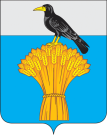  АДМИНИСТРАЦИЯ   МУНИЦИПАЛЬНОГО ОБРАЗОВАНИЯ ГРАЧЕВСКИЙ  РАЙОН ОРЕНБУРГСКОЙ ОБЛАСТИП О С Т А Н О В Л Е Н И ЕОтветственный исполнитель программы   Администрация Грачевского района. (организационно-правовой отдел администрации Грачевского района)Соисполнители программы   Отдел образования администрации  Грачевского района Оренбургской области;   Отдел  по физической  культуре, спорту и молодежной политике администрации Грачевского района Оренбургской области.Участники программыОтсутствуютПодпрограммы программы   Подпрограмма 1«Комплексные меры по  профилактике правонарушений на территории муниципального образования Грачевский  район».   Подпрограмма 2.«Комплексные меры по профилактике  экстремизма, гармонизации межэтнических и межкультурных отношений, профилактике  ксенофобии, укрепления толерантности на территории муниципального образования Грачевский  район»Подпрограмма 3   «Обеспечение деятельности единой диспетчерской службы»Цель программы   Создание  условий, направленных на обеспечение безопасности граждан и усиление контроля за противоправными действиями и деятельности единой диспетчерской службы на территории муниципального образования  Грачевский  районЗадачи программы   Реализация  на территории муниципального образования Грачевский  район мероприятий по профилактике правонарушений   Реализация на территории муниципального образования Грачевский район мероприятий по профилактике экстремизма, формированию и внедрению в социальную практику норм толерантного поведенияРеализация на территории муниципального образования Грачевский район мероприятий по обеспечению безопасности граждан в случае угрозы или возникновения ЧС.Целевые   индикаторы и показатели программы   Снижение количества  правонарушений на территории муниципального образования Грачевский район;   Количество профилактических мероприятий, направленных на недопущение распространенности проявлений экстремизма,  ксенофобииСнижение деструктивных событий (ЧС, пожаров, происшествий) на территории муниципального образования Грачевский район, к уровню прошедшего периодаСроки и этапы реализации программы2015-2021 годыОбъемы бюджетных ассигнований программы   Прогнозный объем финансового обеспечения программы за счет средств муниципального  бюджета составит 6616,5 тысяч рублей, в том числе:2015 год –  73,0 тыс. рублей2016 год –  1323,0 тыс. рублей2017 год –  974,0 тыс. рублей2018 год –  1054,5 тыс. рублей2019 год –  1039,0 тыс. рублей2020 год –  1081,0 тыс. рублей2021 год -   1072,0 тыс. рублей№№п/п№№п/пНаименование Показателя (индикатора)Наименование Показателя (индикатора)Единицаизмерения  Значения показателей  Значения показателей  Значения показателей  Значения показателей  Значения показателей  Значения показателей  Значения показателей  Значения показателей  Значения показателей  Значения показателей  Значения показателей  Значения показателей  Значения показателей  Значения показателей  Значения показателей№№п/п№№п/пНаименование Показателя (индикатора)Наименование Показателя (индикатора)Единицаизмерения2015 год2015 год2016 год2016 год2017 год2017 год2018 год2018 год2019 год2019 год2020 год2020 год2021 год2021 год2021 год2021 годМуниципальная программа  «Безопасный район» на 2015-2017г.Муниципальная программа  «Безопасный район» на 2015-2017г.Муниципальная программа  «Безопасный район» на 2015-2017г.Муниципальная программа  «Безопасный район» на 2015-2017г.Муниципальная программа  «Безопасный район» на 2015-2017г.Муниципальная программа  «Безопасный район» на 2015-2017г.Муниципальная программа  «Безопасный район» на 2015-2017г.Муниципальная программа  «Безопасный район» на 2015-2017г.Муниципальная программа  «Безопасный район» на 2015-2017г.Муниципальная программа  «Безопасный район» на 2015-2017г.Муниципальная программа  «Безопасный район» на 2015-2017г.Муниципальная программа  «Безопасный район» на 2015-2017г.Муниципальная программа  «Безопасный район» на 2015-2017г.Муниципальная программа  «Безопасный район» на 2015-2017г.Муниципальная программа  «Безопасный район» на 2015-2017г.Муниципальная программа  «Безопасный район» на 2015-2017г.Муниципальная программа  «Безопасный район» на 2015-2017г.Муниципальная программа  «Безопасный район» на 2015-2017г.Муниципальная программа  «Безопасный район» на 2015-2017г.1.1.Показатель (индикатор) 1.Снижение количества  правонарушений на территории муниципального образования Грачевский район;Показатель (индикатор) 1.Снижение количества  правонарушений на территории муниципального образования Грачевский район;ед.858572726161606058584545303030302.2.Показатель (индикатор) 2.Количество профилактических мероприятий, направленных на недопущение распространенности проявлений экстремизма,  ксенофобииПоказатель (индикатор) 2.Количество профилактических мероприятий, направленных на недопущение распространенности проявлений экстремизма,  ксенофобииед.9911111212131315151515171717173.3.Показатель (индикатор) 3.Снижение деструктивных событий (ЧС, пожаров, происшествий) на территории муниципального образования Грачевский район, к уровню прошедшего периодаПоказатель (индикатор) 3.Снижение деструктивных событий (ЧС, пожаров, происшествий) на территории муниципального образования Грачевский район, к уровню прошедшего периода%009898969694949292909088888888Подпрограмма  1 «Комплексные  меры по профилактике правонарушений на территории муниципального образования  Грачевский район»Подпрограмма  1 «Комплексные  меры по профилактике правонарушений на территории муниципального образования  Грачевский район»Подпрограмма  1 «Комплексные  меры по профилактике правонарушений на территории муниципального образования  Грачевский район»Подпрограмма  1 «Комплексные  меры по профилактике правонарушений на территории муниципального образования  Грачевский район»Подпрограмма  1 «Комплексные  меры по профилактике правонарушений на территории муниципального образования  Грачевский район»Подпрограмма  1 «Комплексные  меры по профилактике правонарушений на территории муниципального образования  Грачевский район»Подпрограмма  1 «Комплексные  меры по профилактике правонарушений на территории муниципального образования  Грачевский район»Подпрограмма  1 «Комплексные  меры по профилактике правонарушений на территории муниципального образования  Грачевский район»Подпрограмма  1 «Комплексные  меры по профилактике правонарушений на территории муниципального образования  Грачевский район»Подпрограмма  1 «Комплексные  меры по профилактике правонарушений на территории муниципального образования  Грачевский район»Подпрограмма  1 «Комплексные  меры по профилактике правонарушений на территории муниципального образования  Грачевский район»Подпрограмма  1 «Комплексные  меры по профилактике правонарушений на территории муниципального образования  Грачевский район»Подпрограмма  1 «Комплексные  меры по профилактике правонарушений на территории муниципального образования  Грачевский район»Подпрограмма  1 «Комплексные  меры по профилактике правонарушений на территории муниципального образования  Грачевский район»Подпрограмма  1 «Комплексные  меры по профилактике правонарушений на территории муниципального образования  Грачевский район»Подпрограмма  1 «Комплексные  меры по профилактике правонарушений на территории муниципального образования  Грачевский район»Подпрограмма  1 «Комплексные  меры по профилактике правонарушений на территории муниципального образования  Грачевский район»Подпрограмма  1 «Комплексные  меры по профилактике правонарушений на территории муниципального образования  Грачевский район»Подпрограмма  1 «Комплексные  меры по профилактике правонарушений на территории муниципального образования  Грачевский район»Подпрограмма  1 «Комплексные  меры по профилактике правонарушений на территории муниципального образования  Грачевский район»Подпрограмма  1 «Комплексные  меры по профилактике правонарушений на территории муниципального образования  Грачевский район»Подпрограмма  1 «Комплексные  меры по профилактике правонарушений на территории муниципального образования  Грачевский район»1.11.1Показатель (индикатор) 1. Количество зарегистрированных преступленийПоказатель (индикатор) 1. Количество зарегистрированных преступленийед.858572726161606058584545303030301.21.2Показатель (индикатор) 2. Доля рецидивной преступности в общем объеме зарегистрированных преступленийПоказатель (индикатор) 2. Доля рецидивной преступности в общем объеме зарегистрированных преступленийед.444440403434303025252020171717171.31.3Показатель (индикатор) 3. Количество несовершеннолетних,  принявших участие в месячнике профилактики правонарушений, обучающихся в образовательных учрежденияхПоказатель (индикатор) 3. Количество несовершеннолетних,  принявших участие в месячнике профилактики правонарушений, обучающихся в образовательных учрежденияхед.8418418508508558558558558558558558558558558558551.41.4Показатель (индикатор) 4.Количество несовершеннолетних, принявших участие в военно-патриотических и экстремальных играхПоказатель (индикатор) 4.Количество несовершеннолетних, принявших участие в военно-патриотических и экстремальных играхед.484850505555555555556060606060601.51.5Показатель (индикатор) 5. Количество проведенных мероприятий по предупреждению правонарушений среди несовершеннолетнихПоказатель (индикатор) 5. Количество проведенных мероприятий по предупреждению правонарушений среди несовершеннолетнихед.24242222202022222525272729292929Подпрограмма 2. «Комплексные меры по профилактике экстремизма, гармонизации межэтнических и межкультурных отношений, профилактике ксенофобии, укрепления толерантности на территории муниципального образования Грачевский район»Подпрограмма 2. «Комплексные меры по профилактике экстремизма, гармонизации межэтнических и межкультурных отношений, профилактике ксенофобии, укрепления толерантности на территории муниципального образования Грачевский район»Подпрограмма 2. «Комплексные меры по профилактике экстремизма, гармонизации межэтнических и межкультурных отношений, профилактике ксенофобии, укрепления толерантности на территории муниципального образования Грачевский район»Подпрограмма 2. «Комплексные меры по профилактике экстремизма, гармонизации межэтнических и межкультурных отношений, профилактике ксенофобии, укрепления толерантности на территории муниципального образования Грачевский район»Подпрограмма 2. «Комплексные меры по профилактике экстремизма, гармонизации межэтнических и межкультурных отношений, профилактике ксенофобии, укрепления толерантности на территории муниципального образования Грачевский район»Подпрограмма 2. «Комплексные меры по профилактике экстремизма, гармонизации межэтнических и межкультурных отношений, профилактике ксенофобии, укрепления толерантности на территории муниципального образования Грачевский район»Подпрограмма 2. «Комплексные меры по профилактике экстремизма, гармонизации межэтнических и межкультурных отношений, профилактике ксенофобии, укрепления толерантности на территории муниципального образования Грачевский район»Подпрограмма 2. «Комплексные меры по профилактике экстремизма, гармонизации межэтнических и межкультурных отношений, профилактике ксенофобии, укрепления толерантности на территории муниципального образования Грачевский район»Подпрограмма 2. «Комплексные меры по профилактике экстремизма, гармонизации межэтнических и межкультурных отношений, профилактике ксенофобии, укрепления толерантности на территории муниципального образования Грачевский район»Подпрограмма 2. «Комплексные меры по профилактике экстремизма, гармонизации межэтнических и межкультурных отношений, профилактике ксенофобии, укрепления толерантности на территории муниципального образования Грачевский район»Подпрограмма 2. «Комплексные меры по профилактике экстремизма, гармонизации межэтнических и межкультурных отношений, профилактике ксенофобии, укрепления толерантности на территории муниципального образования Грачевский район»Подпрограмма 2. «Комплексные меры по профилактике экстремизма, гармонизации межэтнических и межкультурных отношений, профилактике ксенофобии, укрепления толерантности на территории муниципального образования Грачевский район»Подпрограмма 2. «Комплексные меры по профилактике экстремизма, гармонизации межэтнических и межкультурных отношений, профилактике ксенофобии, укрепления толерантности на территории муниципального образования Грачевский район»Подпрограмма 2. «Комплексные меры по профилактике экстремизма, гармонизации межэтнических и межкультурных отношений, профилактике ксенофобии, укрепления толерантности на территории муниципального образования Грачевский район»Подпрограмма 2. «Комплексные меры по профилактике экстремизма, гармонизации межэтнических и межкультурных отношений, профилактике ксенофобии, укрепления толерантности на территории муниципального образования Грачевский район»Подпрограмма 2. «Комплексные меры по профилактике экстремизма, гармонизации межэтнических и межкультурных отношений, профилактике ксенофобии, укрепления толерантности на территории муниципального образования Грачевский район»Подпрограмма 2. «Комплексные меры по профилактике экстремизма, гармонизации межэтнических и межкультурных отношений, профилактике ксенофобии, укрепления толерантности на территории муниципального образования Грачевский район»Подпрограмма 2. «Комплексные меры по профилактике экстремизма, гармонизации межэтнических и межкультурных отношений, профилактике ксенофобии, укрепления толерантности на территории муниципального образования Грачевский район»Подпрограмма 2. «Комплексные меры по профилактике экстремизма, гармонизации межэтнических и межкультурных отношений, профилактике ксенофобии, укрепления толерантности на территории муниципального образования Грачевский район»Подпрограмма 2. «Комплексные меры по профилактике экстремизма, гармонизации межэтнических и межкультурных отношений, профилактике ксенофобии, укрепления толерантности на территории муниципального образования Грачевский район»2.12.1Показатель (индикатор) 1. Количество несовершеннолетних, принявших участие в мероприятиях, направленных на профилактику экстремизма и воспитание толерантностиПоказатель (индикатор) 1. Количество несовершеннолетних, принявших участие в мероприятиях, направленных на профилактику экстремизма и воспитание толерантностиед.9509509509509509509509509509509509509709709709702.22.2Показатель (индикатор) 2. Количество мероприятий, направленных на профилактику экстремистских проявлений среди обучающихсяПоказатель (индикатор) 2. Количество мероприятий, направленных на профилактику экстремистских проявлений среди обучающихсяед.4444444455555555   2.3   2.3Показатель (индикатор) 3.Количество публикаций по этнокультурной тематикеПоказатель (индикатор) 3.Количество публикаций по этнокультурной тематикеед.22222222222222222.42.4Показатель (индикатор) 4.Количество участников, принявших участие в соревнованиях по лыжамПоказатель (индикатор) 4.Количество участников, принявших участие в соревнованиях по лыжамед.9912121616252525252525272727272.52.5Показатель (индикатор) 5.Количество участников спортивных мероприятий под девизом «Терроризму – Нет!»Показатель (индикатор) 5.Количество участников спортивных мероприятий под девизом «Терроризму – Нет!»ед.25252525252530303232353535353535Подпрограмма 3. «Комплексные меры  по обеспечению деятельности единой диспетчерской службы на территории муниципального образования Грачевский район»Подпрограмма 3. «Комплексные меры  по обеспечению деятельности единой диспетчерской службы на территории муниципального образования Грачевский район»Подпрограмма 3. «Комплексные меры  по обеспечению деятельности единой диспетчерской службы на территории муниципального образования Грачевский район»Подпрограмма 3. «Комплексные меры  по обеспечению деятельности единой диспетчерской службы на территории муниципального образования Грачевский район»Подпрограмма 3. «Комплексные меры  по обеспечению деятельности единой диспетчерской службы на территории муниципального образования Грачевский район»Подпрограмма 3. «Комплексные меры  по обеспечению деятельности единой диспетчерской службы на территории муниципального образования Грачевский район»Подпрограмма 3. «Комплексные меры  по обеспечению деятельности единой диспетчерской службы на территории муниципального образования Грачевский район»Подпрограмма 3. «Комплексные меры  по обеспечению деятельности единой диспетчерской службы на территории муниципального образования Грачевский район»Подпрограмма 3. «Комплексные меры  по обеспечению деятельности единой диспетчерской службы на территории муниципального образования Грачевский район»Подпрограмма 3. «Комплексные меры  по обеспечению деятельности единой диспетчерской службы на территории муниципального образования Грачевский район»Подпрограмма 3. «Комплексные меры  по обеспечению деятельности единой диспетчерской службы на территории муниципального образования Грачевский район»Подпрограмма 3. «Комплексные меры  по обеспечению деятельности единой диспетчерской службы на территории муниципального образования Грачевский район»Подпрограмма 3. «Комплексные меры  по обеспечению деятельности единой диспетчерской службы на территории муниципального образования Грачевский район»Подпрограмма 3. «Комплексные меры  по обеспечению деятельности единой диспетчерской службы на территории муниципального образования Грачевский район»Подпрограмма 3. «Комплексные меры  по обеспечению деятельности единой диспетчерской службы на территории муниципального образования Грачевский район»Подпрограмма 3. «Комплексные меры  по обеспечению деятельности единой диспетчерской службы на территории муниципального образования Грачевский район»Подпрограмма 3. «Комплексные меры  по обеспечению деятельности единой диспетчерской службы на территории муниципального образования Грачевский район»Подпрограмма 3. «Комплексные меры  по обеспечению деятельности единой диспетчерской службы на территории муниципального образования Грачевский район»Подпрограмма 3. «Комплексные меры  по обеспечению деятельности единой диспетчерской службы на территории муниципального образования Грачевский район»Подпрограмма 3. «Комплексные меры  по обеспечению деятельности единой диспетчерской службы на территории муниципального образования Грачевский район»Подпрограмма 3. «Комплексные меры  по обеспечению деятельности единой диспетчерской службы на территории муниципального образования Грачевский район»3.1Показатель (индикатор) 1Повышение уровня реагирования системы 112 на территории муниципального образования Грачевский район, путем внедрения систем управления (глонас, противопожарное оповещение)Показатель (индикатор) 1Повышение уровня реагирования системы 112 на территории муниципального образования Грачевский район, путем внедрения систем управления (глонас, противопожарное оповещение)%%%00373718182020252528283030303.2.Показатель (индикатор) 2.Увеличение количества  диспетчеров, прошедших обучение, не менее одногоПоказатель (индикатор) 2.Увеличение количества  диспетчеров, прошедших обучение, не менее одногоед.ед.ед.001133111111111№п/пНомер и наименование основного мероприятияОтветственныйисполнительСрокСрокСрокОжидаемый непосредственный результат (краткое описание)Последствия  нереализации  основного мероприятияСвязь с показателями муниципальной программы (подпрограммы)№п/пНомер и наименование основного мероприятияОтветственныйисполнительОжидаемый непосредственный результат (краткое описание)Последствия  нереализации  основного мероприятияСвязь с показателями муниципальной программы (подпрограммы)№п/пНомер и наименование основного мероприятияОтветственныйисполнительначала реализацииокончания реализацииокончания реализацииОжидаемый непосредственный результат (краткое описание)Последствия  нереализации  основного мероприятияСвязь с показателями муниципальной программы (подпрограммы)Подпрограмма 1 «Комплексные меры по профилактике правонарушений на территории муниципального образования Грачевский район»Подпрограмма 1 «Комплексные меры по профилактике правонарушений на территории муниципального образования Грачевский район»Подпрограмма 1 «Комплексные меры по профилактике правонарушений на территории муниципального образования Грачевский район»Подпрограмма 1 «Комплексные меры по профилактике правонарушений на территории муниципального образования Грачевский район»Подпрограмма 1 «Комплексные меры по профилактике правонарушений на территории муниципального образования Грачевский район»Подпрограмма 1 «Комплексные меры по профилактике правонарушений на территории муниципального образования Грачевский район»Подпрограмма 1 «Комплексные меры по профилактике правонарушений на территории муниципального образования Грачевский район»Подпрограмма 1 «Комплексные меры по профилактике правонарушений на территории муниципального образования Грачевский район»Подпрограмма 1 «Комплексные меры по профилактике правонарушений на территории муниципального образования Грачевский район»1Основное мероприятие 1.1:Профилактические мероприятия по предупреждению нарушенийОрганизационно-правовой отдел администрации Грачевсккого района2015г.2021г.2021г.Повышение уровня защищенности граждан от противоправных действий  на территории муниципального образования Грачевский районСнижение уровня защищенности граждан от противоправных действий  на территории муниципального образования Грачевский районколичество зарегистрированных преступлений2 мероприятие 1.1.1:Организационное обеспечение       
проведения заседаний Межведомственной комиссии по профилактике правонарушений в Грачевском районе. Рассмотрение на заседаниях комиссии ход и эффективность реализации мероприятий настоящей программыОрганизационно-правовой отдел администрации Грачевсккого района2015г.2021г.2021г.Снижение уровня бытовой, рецидивной, уличной преступностиСнижение уровня защищенности граждан от противоправных действий  на территории муниципального образования Грачевский районколичество зарегистрированных преступлений3 мероприятие 1.1.2:Осуществление информирования Главы муниципального образования о состоянии правопорядка на территории Грачевского района с внесением предложений о
проведении конкретных          
мероприятий, направленных на    устранение причин и условий,    способствующих совершению  преступлений и дальнейшую их профилактику                    Организационно-правовой отдел администрации Грачевсккого района2015г.2021г.2021г.Повышение эффективности охраны общественного порядка и уровня общественной безопасностиСнижение уровня защищенности граждан от противоправных действий  на территории муниципального образования Грачевский районколичество зарегистрированных преступлений4 мероприятие 1.1.3:Продолжение работы по привлечению общественности к участию в деятельности формирований правоохранительной направленности, ДНД, провести работу по подбору внештатных    
сотрудников полиции             Организационно-правовой отдел администрации Грачевсккого района2015г.2021г.2021г.Улучшение общественного мнения о работе правоохранительных органов и органов властиСнижение уровня защищенности граждан от противоправных действий  на территории муниципального образования Грачевский районколичество зарегистрированных преступлений5мероприятие 1.1.4: Освещение работы правоохранительных органов,  филиал по Грачевскому  району ФКУ УИИ «УФСИН России  по  Оренбургской  области(по согласованию) через СМИ Грачевского района в целях создания положительного имиджа сотрудников органов внутренних дел, филиал по Грачевскому  району ФКУ УИИ «УФСИН России  по  Оренбургской  области (по согласованию)Организационно-правовой отдел администрации Грачевсккого района2015г.2021г.2021г.Увеличение количества публикацийСнижение уровня защищенности граждан от противоправных действий  на территории муниципального образования Грачевский районколичество зарегистрированных преступлений6 мероприятие 1.1.5: Организация через СМИ Грачевского района PR-акции «Прощай, оружие!» по добровольной сдаче гражданами незаконно хранящегося оружия, боеприпасов и взрывчатых веществОрганизационно-правовой отдел администрации Грачевсккого района2015г.2021г.2021г.Обеспечение безопасности граждан от противоправных действий на территории муниципального образования Грачевский район.Снижение уровня защищенности граждан от противоправных действий  на территории муниципального образования Грачевский районколичество зарегистрированных преступлений7мероприятие 1.1.6: Инициирование принятия органами местного самоуправления необходимых правовых актов в сфере профилактики правонарушенийОрганизационно-правовой отдел администрации Грачевсккого района2015г.2021г.2021г.Повышение эффективности охраны общественного порядка и уровня общественной безопасностиСнижение уровня защищенности граждан от противоправных действий  на территории муниципального образования Грачевский районколичество зарегистрированных преступлений 8 мероприятие 1.1.7:На основе анализа состояния криминальной обстановки продолжить практику проведения  
комплексных мероприятий в населенных пунктах              
муниципального образования, направленных на профилактику уличной преступности и    правонарушений в жилом сектореОрганизационно-правовой отдел администрации Грачевсккого района2015г.2021г.2021г.Снижение  уровня бытовой, рецидивной, уличной преступностиСнижение уровня защищенности граждан от противоправных действий  на территории муниципального образования Грачевский районколичество  проведенных мероприятий  по предупреждению правонарушений среди несовершеннолетних9 мероприятие 1.1.8:Организация работы «телефона доверия» для организации помощи лицам, оказавшимся в сложной жизненной ситуации.Организационно-правовой отдел администрации Грачевсккого района2015г.2021г.2021г.Обеспечение помощи гражданам пострадавшим от противоправных действий на территории муниципального образования Грачевский районСнижение уровня защищенности граждан от противоправных действий  на территории муниципального образования Грачевский районколичество зарегистрированных преступлений10 мероприятие 1.1.9:Организация постоянно действующих семинаров практических и школьных психологовОрганизационно-правовой отдел администрации Грачевсккого района2015г.2021г.2021г.Улучшение профилактики правонарушений в среде  несовершеннолетних и молодежиСнижение уровня защищенности граждан от противоправных действий  на территории муниципального образования Грачевский районколичество  проведенных мероприятий  по предупреждению правонарушений среди несовершеннолетних11 мероприятие 1.1.10:Организация проведения семинаров, лекций с участием специалистов для обучающихся в образовательных  учреждениях всех типов, населения о профилактике и борьбе с незаконным оборотом и употреблением наркотиков, пьянством и алкоголизмомОрганизационно-правовой отдел администрации Грачевсккого района2015г.2021г.2021г.Улучшение профилактики правонарушений в среде  несовершеннолетних и молодежиСнижение уровня защищенности граждан от противоправных действий  на территории муниципального образования Грачевский районколичество  проведенных мероприятий  по предупреждению правонарушений среди несовершеннолетних122 мероприятие 1.1.11:Создание на официальном сайте администрации Грачевского района в сети Интернет темы, содержащей вопросы оказания правовой и иной необходимой несовершеннолетним помощиОрганизационно-правовой отдел администрации Грачевсккого района2015г.2021г.2021г.Обеспечение помощи несовершенно-летним пострадавшим от противоправных действий на территории муниципального образования Грачевский районСнижение уровня защищенности граждан от противоправных действий  на территории муниципального образования Грачевский районколичество зарегистрированных преступлений13 мероприятие 1.1.12:Информирование граждан о способах и средствах правомерной защиты от преступных и иных посягательств путем проведения соответствующей разъяснительной работы в средствах массовой информацииОрганизационно-правовой отдел администрации Грачевсккого района2015г.2021г.2021г.Обеспечение безопасности граждан от противоправных действий на территории муниципального образования Грачевский районСнижение уровня защищенности граждан от противоправных действий  на территории муниципального образования Грачевский районколичество зарегистрированных преступлений14 мероприятие 1.1.13: Размещение в СМИ статей по проблемам преступности, наркомании и алкоголизма, в том числе и среди молодежиОрганизационно-правовой отдел администрации Грачевсккого района2015г.2021г.2021г.Увеличение     количества       публикаций     Снижение уровня защищенности граждан от противоправных действий  на территории муниципального образования Грачевский районколичество  проведенных мероприятий  по предупреждению правонарушений среди несовершеннолетних15 мероприятие 1.1.14:Поощрение деятельности общественных формирований правоохранительной направленности (добровольных народных дружин, казачьих дружин, внештатных сотрудников полиции)Организационно-правовой отдел администрации Грачевсккого района2015г.2021г.2021г.Повышение эффективности охраны общественного порядка и уровня общественной безопасностиСнижение уровня защищенности граждан от противоправных действий  на территории муниципального образования Грачевский районколичество  проведенных мероприятий  по предупреждению правонарушений среди несовершеннолетних16мероприятие 1.1.15: Поощрение граждан за  предоставление достоверной информации  о подготавливаемых  и совершенных правонарушениях и преступленияОрганизационно-правовой отдел администрации Грачевсккого района2015г.2021г.2021г.Обеспечение безопасности граждан от противоправных действий на территории муниципального образования Грачевский районСнижение уровня защищенности граждан от противоправных действий  на территории муниципального образования Грачевский районколичество зарегистрированных преступлений17 мероприятие 1.1.16:Стимулирование  добровольной сдачи оружия и боеприпасов, незаконно хранящихся у населенияОрганизационно-правовой отдел администрации Грачевсккого районаОбеспечение безопасности граждан от противоправных действий на территории муниципального образования Грачевский районСнижение уровня защищенности граждан от противоправных действий  на территории муниципального образования Грачевский районколичество зарегистрированных преступлений18 мероприятие 1.1.17:Размещение на участковых пунктах полиции и дежурной  части ОП по обслуживанию Грачевского района актуальной информации о профессиях и специальностях, востребованных на рынке труда Грачевского районаОрганизационно-правовой отдел администрации Грачевсккого района2015г.2021г.2021г.Улучшение профилактики правонарушений в среде  несовершеннолетних и молодежиСнижение уровня защищенности граждан от противоправных действий  на территории муниципального образования Грачевский районколичество зарегистрированных преступлений19 мероприятие 1.1.18:Определение объектов и видов работ для отбывания наказания в виде обязательных и исправительных работОрганизационно-правовой отдел администрации Грачевсккого района2015г.2021г.2021г.Повышение эффективности охраны общественного порядка и уровня общественной безопасности.Снижение уровня защищенности граждан от противоправных действий  на территории муниципального образования Грачевский райондоля рецидивной преступности в общем объеме зарегистрированных преступлений20 мероприятие1.1.19:Повышение эффективности осуществления профилактической работы с ранее судимыми лицами, недопущения совершения ими повторных преступлений за счет ужесточения контроля за данной категорией граждан Организационно-правовой отдел администрации Грачевсккого района2015г.2021г.2021г.Повышение эффективности охраны общественного порядка и уровня общественной безопасности.Снижение уровня защищенности граждан от противоправных действий  на территории муниципального образования Грачевский райондоля рецидивной преступности в общем объеме зарегистрированных преступлений21 мероприятие 1.1.20: Организация межведомственных профилактических мероприятий, направленных на предупреждение безнадзорности и правонарушений несовершеннолетних: межведомственная комплексная операция "Подросток";  межведомственная акция "Помоги ребенку"Организационно-правовой отдел администрации Грачевсккого района2015г.2021г.2021г.Улучшение профилактики правонарушений в среде  несовершеннолетних и молодежиСнижение уровня защищенности граждан от противоправных действий  на территории муниципального образования Грачевский районколичество  проведенных мероприятий  по предупреждению правонарушений среди несовершеннолетних22 мероприятие 1.1.21:Организация и проведение круглых столов, встреч, семинаров, расширенных заседаний координационных совещаний КДН и ЗП с участием образовательных учреждений по вопросам профилактики правонарушений и преступлений среди несовершеннолетнихОрганизационно-правовой отдел администрации Грачевсккого района2015г.2021г.2021г.Улучшение профилактики правонарушений в среде  несовершеннолетних и молодежиСнижение уровня защищенности граждан от противоправных действий  на территории муниципального образования Грачевский районколичество  проведенных мероприятий  по предупреждению правонарушений среди несовершеннолетних23мероприятие 1.1.22:Формирование  единого   районного  банка  данных  семей, попавших в социально опасное положение(АИС «Подросток») обновление программного продуктаОрганизационно-правовой отдел администрации Грачевсккого района2015г.2021г.2021г.Улучшение профилактики правонарушений в среде  несовершеннолетних и молодежиСнижение уровня защищенности граждан от противоправных действий  на территории муниципального образования Грачевский районколичество зарегистрированных преступлений24 мероприятие 1.1.23: Проведение месячника профилактики правонарушений обучающихся в образовательных учрежденияхОрганизационно-правовой отдел администрации Грачевсккого района2015г.2021г.2021г.Улучшение профилактики правонарушений в среде  несовершеннолетних и молодежиСнижение уровня защищенности граждан от противоправных действий  на территории муниципального образования Грачевский районколичество несовершеннолетних, принявших участие в месячнике профилактики правонарушений обучающихся в образовательных учреждений25 мероприятие 1.1.24:Развитие волонтерского и добровольческого движения молодежи, направленного на помощь и поддержку несовершеннолетних, находящихся в социально-опасном положении Организационно-правовой отдел администрации Грачевсккого района2015г.2021г.2021г.Улучшение профилактики правонарушений в среде  несовершеннолетних и молодежиСнижение уровня защищенности граждан от противоправных действий  на территории муниципального образования Грачевский районколичество  проведенных мероприятий  по предупреждению правонарушений среди несовершеннолетних26 мероприятие 1.1.25: Развитие института наставничества над несовершеннолетними правонарушителями.Организационно-правовой отдел администрации Грачевсккого района2015г.2021г.2021г.Улучшение профилактики правонарушений в среде  несовершеннолетних и молодежиСнижение уровня защищенности граждан от противоправных действий  на территории муниципального образования Грачевский районколичество  проведенных мероприятий  по предупреждению правонарушений среди несовершеннолетних27мероприятие 1.1.26:Организация  и проведение туристического слета  выходного дня «Дружная команда»Организационно-правовой отдел администрации Грачевсккого района2015г.2021г.2021г.Улучшение профилактики правонарушений в среде  несовершеннолетних и молодежиСнижение уровня защищенности граждан от противоправных действий  на территории муниципального образования Грачевский районколичество  проведенных мероприятий  по предупреждению правонарушений среди несовершеннолетних28 мероприятие 1.1.27:Осуществление комплекса мер по     выявлению     неблагополучных семей,
родителей и лиц, их заменяющих, 
не исполняющих обязанностей по  воспитанию детей     Организационно-правовой отдел администрации Грачевсккого района2015г.2021г.2021г.Улучшение профилактики правонарушений в среде  несовершеннолетних и молодежи;Снижение  уровня бытовой, рецидивной, уличной преступностиСнижение уровня защищенности граждан от противоправных действий  на территории муниципального образования Грачевский районколичество  проведенных мероприятий  по предупреждению правонарушений среди несовершеннолетних29мероприятие 1.1.28: Организация и проведение рейдов по выявлению  подростков, занимающихся бродяжничеством, попрошайничеством, иной противоправной деятельностью и принятие мер к их устройствуОрганизационно-правовой отдел администрации Грачевсккого района2015г.2021г.2021г.Снижение  уровня бытовой, рецидивной, уличной преступностиСнижение уровня защищенности граждан от противоправных действий  на территории муниципального образования Грачевский районколичество  проведенных мероприятий  по предупреждению правонарушений среди несовершеннолетних30мероприятие 1.1.29 Проведение комплексных оперативно-профилактических мероприятий по предупреждению правонарушений среди несовершеннолетнихОрганизационно-правовой отдел администрации Грачевсккого района2015г.2021г.2021г.Снижение  уровня бытовой, рецидивной, уличной преступностиколичество  проведенных мероприятий  по предупреждению правонарушений среди несовершеннолетних31 мероприятие 1.1.30: Привлечение несовершеннолетних, находящихся в социально опасном положении к занятиям в технических, спортивных и художественных кружках, клубах, секцияхОрганизационно-правовой отдел администрации Грачевсккого района2015г.2021г.2021г.Снижение  уровня бытовой, рецидивной, уличной преступностиСнижение уровня защищенности граждан от противоправных действий  на территории муниципального образования Грачевский районколичество  проведенных мероприятий  по предупреждению правонарушений среди несовершеннолетних32 мероприятие 1.1.31:Возродить и активизировать движение юных помощников полиции, юных инспекторов безопасности дорожного движения, секции и кружки по изучению уголовного и административного законодательства, правил  дорожного движенияОрганизационно-правовой отдел администрации Грачевсккого района2015г.2021г.2021г.Улучшение профилактики правонарушений в среде  несовершеннолетних и молодежиСнижение уровня защищенности граждан от противоправных действий  на территории муниципального образования Грачевский районколичество зарегистрированных преступлений33 мероприятие 1.1.32:Проведение проповедей в храмах района по вопросу повышения ответственности семьи за воспитание детей, проведение бесед с родителями, находящимися на грани лишения родительских прав, организация работы Воскресной школы с детьми из  семей социального рискаОрганизационно-правовой отдел администрации Грачевсккого района2015г.2021г.2021г.Улучшение профилактики правонарушений в среде  несовершеннолетних и молодежи;Снижение  уровня бытовой, рецидивной, уличной преступностиСнижение уровня защищенности граждан от противоправных действий  на территории муниципального образования Грачевский районколичество  проведенных мероприятий  по предупреждению правонарушений среди несовершеннолетних34 мероприятие 1.1.33:Организация экскурсий в храмы и церкви района в целях духовно-нравственного воспитания несовершеннолетних, осужденных и состоящих на учете ПДН, КДНиЗП по Грачевскому районуОрганизационно-правовой отдел администрации Грачевсккого района2015г.2021г.2021г.Улучшение профилактики правонарушений в среде  несовершеннолетних и молодежи;Снижение  уровня бытовой, рецидивной, уличной преступностиСнижение уровня защищенности граждан от противоправных действий  на территории муниципального образования Грачевский районколичество  проведенных мероприятий  по предупреждению правонарушений среди несовершеннолетних35 мероприятие 1.1.34: Освещение вопросов профилактики  безнадзорности и правонарушений среди несовершеннолетних на сайте администрации Грачевского района,  в районной  прессеОрганизационно-правовой отдел администрации Грачевсккого района2015г.2021г.2021г.Улучшение профилактики правонарушений в среде  несовершеннолетних и молодежи;Снижение  уровня бытовой, рецидивной, уличной преступностиСнижение уровня защищенности граждан от противоправных действий  на территории муниципального образования Грачевский районколичество  проведенных мероприятий  по предупреждению правонарушений среди несовершеннолетних36 мероприятие 1.1.35:Организация и проведение ежегодных профилактических сборов с несовершеннолетними, состоящими на учете в КДН, ПДН , на внутришкольном контролеОрганизационно-правовой отдел администрации Грачевсккого района2015г.2021г.2021г.Улучшение профилактики правонарушений в среде  несовершеннолетних и молодежи;Снижение  уровня бытовой, рецидивной, уличной преступностиСнижение уровня защищенности граждан от противоправных действий  на территории муниципального образования Грачевский районколичество  проведенных мероприятий  по предупреждению правонарушений среди несовершеннолетних37 мероприятие 1.1.36:Организация деятельности по профилактике безнадзорности и правонарушений несовершеннолетних:- общественных комиссий по делам несовершеннолетних и защите их прав при администрациях поселений; - советов по профилактике безнадзорности и правонарушений образовательных учрежденийОрганизационно-правовой отдел администрации Грачевсккого района2015г.2021г.2021г.Улучшение профилактики правонарушений в среде  несовершеннолетних и молодежи;Снижение  уровня бытовой, рецидивной, уличной преступностиСнижение уровня защищенности граждан от противоправных действий  на территории муниципального образования Грачевский районколичество  проведенных мероприятий  по предупреждению правонарушений среди несовершеннолетних38 мероприятие 1.1.37:Организация культурно-массовых и спортивных мероприятий, организации отдыха, досуга и занятости несовершеннолетних во внеурочное времяОрганизационно-правовой отдел администрации Грачевсккого районаУлучшение профилактики правонарушений в среде  несовершеннолетних и молодежи;Снижение  уровня бытовой, рецидивной, уличной преступностиСнижение уровня защищенности граждан от противоправных действий  на территории муниципального образования Грачевский районколичество  проведенных мероприятий  по предупреждению правонарушений среди несовершеннолетних39 мероприятие 1.1.38:Организация работы Службы экстренного реагирования на социально-опасную обстановку Организационно-правовой отдел администрации Грачевсккого района2015г.2021г.2021г.Снижение  уровня бытовой, рецидивной, уличной преступностиСнижение уровня защищенности граждан от противоправных действий  на территории муниципального образования Грачевский районколичество  проведенных мероприятий  по предупреждению правонарушений среди несовершеннолетних40 мероприятие 1.1.39:Приобретение систем видеонаблюдения Организационно-правовой отдел администрации Грачевсккого района2015г.2021г.2021г.Повышение технической защищенности Снижение уровня защищенности граждан от противоправных действий  на территории муниципального образования Грачевский районколичество зарегистрированных преступлений41 мероприятие 1.1.40:Обеспечение  участия общественности в деятельности формирований правоохранительной  направленностиОрганизационно-правовой отдел администрации Грачевсккого района2015г.2021г.2021г.Улучшение общественного мнения о работе правоохранительных органов и органов власти.Снижение уровня защищенности граждан от противоправных действий  на территории муниципального образования Грачевский районколичество  проведенных мероприятий  по предупреждению правонарушений среди несовершеннолетних42 мероприятие 1.1.41:Информационная поддержка формирований правоохранительной направленности, организация и проведение информационной кампании о деятельности общественных  формирований, направленной  на формирование  позитивного образа  общественника и вовлечения граждан в деятельность Организационно-правовой отдел администрации Грачевсккого района общественных формирований Организационно-правовой отдел администрации Грачевсккого района2015г.2021г.2021г.Увеличение количества публикаций в отношении формирований правоохранительной направленностиСнижение уровня защищенности граждан от противоправных действий  на территории муниципального образования Грачевский районколичество  проведенных мероприятий  по предупреждению правонарушений среди несовершеннолетних43мероприятие 1.1.42:Проведение рейдовых мероприятий в общественных местах общественными организациями правоохранительной направленностиОрганизационно-правовой отдел администрации Грачевсккого района2015г.2021г.2021г.Обеспечение безопасности граждан от противоправных действий на территории муниципального образования Грачевский районСнижение уровня защищенности граждан от противоправных действий  на территории муниципального образования Грачевский районколичество зарегистрированных преступлений44мероприятие 1.1.43:Организация проведения страхования жизни и здоровья членов народных дружинОрганизационно-правовой отдел администрации Грачевского района2015г.2015г.2021г.Повышение эффективности охраны общественного порядка и уровня общественной безопасностиСнижение уровня защищенности граждан от противоправных действий  на территории муниципального образования Грачевский районколичество  проведенных мероприятий  по предупреждению правонарушений среди несовершеннолетнихПодпрограмма 2 «Комплексные меры по профилактике экстремизма, гармонизации межэтнических и межкультурных отношений, профилактике ксенофобии, укрепления толерантности на территории муниципального образования Грачевский районПодпрограмма 2 «Комплексные меры по профилактике экстремизма, гармонизации межэтнических и межкультурных отношений, профилактике ксенофобии, укрепления толерантности на территории муниципального образования Грачевский районПодпрограмма 2 «Комплексные меры по профилактике экстремизма, гармонизации межэтнических и межкультурных отношений, профилактике ксенофобии, укрепления толерантности на территории муниципального образования Грачевский районПодпрограмма 2 «Комплексные меры по профилактике экстремизма, гармонизации межэтнических и межкультурных отношений, профилактике ксенофобии, укрепления толерантности на территории муниципального образования Грачевский районПодпрограмма 2 «Комплексные меры по профилактике экстремизма, гармонизации межэтнических и межкультурных отношений, профилактике ксенофобии, укрепления толерантности на территории муниципального образования Грачевский районПодпрограмма 2 «Комплексные меры по профилактике экстремизма, гармонизации межэтнических и межкультурных отношений, профилактике ксенофобии, укрепления толерантности на территории муниципального образования Грачевский районПодпрограмма 2 «Комплексные меры по профилактике экстремизма, гармонизации межэтнических и межкультурных отношений, профилактике ксенофобии, укрепления толерантности на территории муниципального образования Грачевский районПодпрограмма 2 «Комплексные меры по профилактике экстремизма, гармонизации межэтнических и межкультурных отношений, профилактике ксенофобии, укрепления толерантности на территории муниципального образования Грачевский районПодпрограмма 2 «Комплексные меры по профилактике экстремизма, гармонизации межэтнических и межкультурных отношений, профилактике ксенофобии, укрепления толерантности на территории муниципального образования Грачевский район44Основное мероприятие 2.1. Мероприятия по профилактике правонарушенийОрганизационно-правовой отдел администрации Грачевсккого района2015г.2021г.2021г.Повышение уровня защищенности граждан от противоправных действий  на территории муниципального образования Грачевский районСнижение уровня защищенности граждан от противоправных действий  на территории муниципального образования Грачевский районколичество мероприятий, направленных на профилактику экстремистских проявлений среди обучающихся45 мероприятие 2.1.1:Рассмотрение на заседаниях антитеррористической комиссии ход и эффективность реализации мероприятий настоящей программыОрганизационно-правовой отдел администрации Грачевсккого района2015г.2021г.2021г.профилактика тяжких преступлений среди населенияУвеличение масштабов проявления экстремизма и ксенофобии, разжигания социальной, национальной, религиозной розни и враждыколичество мероприятий, направленных на профилактику экстремистских проявлений среди обучающихся46мероприятие 2.1.2: Организация районных смотров, конкурсов, конференций с обучающимися образовательных  организаций, направленных на гармонизацию межэтнических и межкультурных отношений, формирование нового качества жизни с доминированием ценностей здорового жизненного стиля и активной жизненной  позицииОрганизационно-правовой отдел администрации Грачевсккого района2015г.2021г.2021г.пропаганда законопослушного образа жизниУвеличение масштабов проявления экстремизма и ксенофобии, разжигания социальной, национальной, религиозной розни и враждыколичество несовершеннолетних, принявших участие в мероприятиях, направленных на профилактику экстремизма и воспитание толерантности47 мероприятие  2.1.3:Организация и проведение районного конкурса школьных агитбригад в рамках развития волонтерского движения, направленного на пропаганду толерантных этнокультурных установокОрганизационно-правовой отдел администрации Грачевсккого района2015г.2021г.2021г.пропаганда законопослушного образа жизниУвеличение масштабов проявления экстремизма и ксенофобии, разжигания социальной, национальной, религиозной розни и враждыколичество несовершеннолетних, принявших участие в мероприятиях, направленных на профилактику экстремизма и воспитание толерантности48 мероприятие 2.1.4:Организация и проведение практико-ориентированного семинара по проблемам профилактики экстремизма и формирования толерантности среди обучающихсяОрганизационно-правовой отдел администрации Грачевсккого района2015г.2021г.2021г.увеличение      количества           мероприятий, направленных на профилактику экстремистских проявлений среди обучающихсяУвеличение масштабов проявления экстремизма и ксенофобии, разжигания социальной, национальной, религиозной розни и враждыколичество мероприятий, направленных на профилактику экстремистских проявлений среди обучающихся49 мероприятие 2.1.5:Повышение квалификации педагогических работников образовательных учреждений по формированию толерантности в детско-подростковой средеОрганизационно-правовой отдел администрации Грачевсккого района2015г.2021г.2021г.увеличение      количества           мероприятий, направленных на профилактику экстремистских проявлений среди обучающихсяУвеличение масштабов проявления экстремизма и ксенофобии, разжигания социальной, национальной, религиозной розни и враждыколичество мероприятий, направленных на профилактику экстремистских проявлений среди обучающихся50 мероприятие 2.1.6: Проведение Единого Дня толерантности в системе образования муниципального образования Грачёвский районОрганизационно-правовой отдел администрации Грачевсккого района2015г.2021г.2021г.пропаганда законопослушного образа жизниУвеличение масштабов проявления экстремизма и ксенофобии, разжигания социальной, национальной, религиозной розни и враждыколичество мероприятий, направленных на профилактику экстремистских проявлений среди обучающихся51 мероприятие 2.1.7:Обеспечение школьных библиотек  методической и научно-популярной литературой по вопросам национального и культурного взаимодействияОрганизационно-правовой отдел администрации Грачевсккого района2015г.2021г.2021г.увеличение      количества           мероприятий, направленных на профилактику экстремистских проявлений среди обучающихсяУвеличение масштабов проявления экстремизма и ксенофобии, разжигания социальной, национальной, религиозной розни и враждыколичество мероприятий, направленных на профилактику экстремистских проявлений среди обучающихся52 мероприятие 2.1.8: Изготовление, приобретение и распространение полиграфической продукции по проблемам профилактики экстремизма, терроризма, ксенофобии и формирования толерантности среди обучающихся и родительской  общественностиОрганизационно-правовой отдел администрации Грачевсккого района2015г.2021г.2021г.увеличение      количества           мероприятий, направленных на профилактику экстремистских проявлений среди обучающихсяУвеличение масштабов проявления экстремизма и ксенофобии, разжигания социальной, национальной, религиозной розни и враждыколичество мероприятий, направленных на профилактику экстремистских проявлений среди обучающихся53 мероприятие 2.1.9:Проведение районного праздника национальных культур и традиций «Дружат дети на планете»Организационно-правовой отдел администрации Грачевсккого района2015г.2021г.2021г. увеличение количества несовершеннолетних, принявших участие в мероприятиях, направленных на профилактику экстремизма и воспитание толерантностиУвеличение масштабов проявления экстремизма и ксенофобии, разжигания социальной, национальной, религиозной розни и враждыколичество несовершеннолетних, принявших участие в мероприятиях, направленных на профилактику экстремизма и воспитание толерантности54мероприятие 2.1.10:Организация и проведение в образовательных учреждениях цикла лекций и бесед, направленных на профилактику экстремистских проявлений среди несовершеннолетнихОрганизационно-правовой отдел администрации Грачевсккого района2015г.2021г.2021г.пропаганда законопослушного образа жизниУвеличение масштабов проявления экстремизма и ксенофобии, разжигания социальной, национальной, религиозной розни и враждыколичество несовершеннолетних, принявших участие в мероприятиях, направленных на профилактику экстремизма и воспитание толерантности55 мероприятие 2.1.11:  Принятие мер по  укреплению взаимодействия с национальными общественными объединениями, традиционными религиозными конфессиями в целях профилактики ксенофобии, идеологии национального, расового, религиозного экстремизма, в том числе ее проникновения в среду учащихся образовательных учрежденийОрганизационно-правовой отдел администрации Грачевсккого района2015г.2021г.2021г.увеличение      количества           мероприятий, направленных на профилактику экстремистских проявлений среди обучающихсяУвеличение масштабов проявления экстремизма и ксенофобии, разжигания социальной, национальной, религиозной розни и враждыколичество мероприятий, направленных на профилактику экстремистских проявлений среди обучающихся56 мероприятие 2.1.12:Проведение комплекса мероприятий, направленных на осуществление контроля за деятельностью общественных и религиозных организаций (объединений), пресечение фактов вовлечения их в экстремистскую деятельностьОрганизационно-правовой отдел администрации Грачевсккого района2015г.2021г.2021г.увеличение      количества           мероприятий, направленных на профилактику экстремистских проявлений Увеличение масштабов проявления экстремизма и ксенофобии, разжигания социальной, национальной, религиозной розни и враждыколичество мероприятий, направленных на профилактику экстремистских проявлений среди обучающихся57 мероприятие 2.1.13:Обеспечение правопорядка в местах проведения публичных мероприятий (митингов, шествий, и т.д.) в целях пресечения попыток проведения экстремистских акцийОрганизационно-правовой отдел администрации Грачевсккого района2015г.2021г.2021г.увеличение      количества           мероприятий, направленных на профилактику экстремистских проявлений среди обучающихсяУвеличение масштабов проявления экстремизма и ксенофобии, разжигания социальной, национальной, религиозной розни и враждыколичество мероприятий, направленных на профилактику экстремистских проявлений среди обучающихся58мероприятие 2.1.14:Проведение мероприятий по правовому просвещению иностранных граждан и лиц без гражданстваОрганизационно-правовой отдел администрации Грачевсккого района2015г.2021г.2021г.пропаганда законопослушного образа жизниУвеличение масштабов проявления экстремизма и ксенофобии, разжигания социальной, национальной, религиозной розни и враждыколичество мероприятий, направленных на профилактику экстремистских проявлений среди обучающихся59мероприятие 2.1.15:Организация мероприятий с родителями «Диалог с общественностью»  (в рамках общесадовых  родительских собраний)Организационно-правовой отдел администрации Грачевсккого района2015г.2021г.2021г.увеличение      количества           мероприятий, направленных на профилактику экстремистских проявлений среди обучающихсяУвеличение масштабов проявления экстремизма и ксенофобии, разжигания социальной, национальной, религиозной розни и враждыколичество мероприятий, направленных на профилактику экстремистских проявлений среди обучающихся60 мероприятие 2.1.16: Проведение  месячника патриотического воспитания в муниципальных дошкольных образовательных учрежденияхОрганизационно-правовой отдел администрации Грачевсккого района2015г.2021г.2021г.пропаганда законопослушного образа жизниУвеличение масштабов проявления экстремизма и ксенофобии, разжигания социальной, национальной, религиозной розни и враждыколичество несовершеннолетних, принявших участие в мероприятиях, направленных на профилактику экстремизма и воспитание толерантности61 мероприятие  2.1.17:Проведение конкурсов, бесед, лекций, фестивалей, классных часов, выставок, направленных на профилактику экстремизма, гармонизацию межкультурных отношений, толерантностиОрганизационно-правовой отдел администрации Грачевсккого района2015г.2021г.2021г.увеличение      количества           мероприятий, направленных на профилактику экстремистских проявлений Увеличение масштабов проявления экстремизма и ксенофобии, разжигания социальной, национальной, религиозной розни и враждыколичество мероприятий, направленных на профилактику экстремистских проявлений среди обучающихся62 мероприятие 2.1.18: Подготовка публикаций по этнокультурной тематикеОрганизационно-правовой отдел администрации Грачевсккого района2015г.2021г.2021г.увеличение количества публикацийУвеличение масштабов проявления экстремизма и ксенофобии, разжигания социальной, национальной, религиозной розни и враждыКоличество публикаций по этнокультурной тематике63 мероприятие 2.1.19: Проведение социологического исследования на тему  «Межэтнические и межкультурные отношения в муниципальном образовании  Грачёвский район»Организационно-правовой отдел администрации Грачевсккого района2015г.2021г.2021г.увеличение      количества           мероприятий, направленных на профилактику экстремистских проявлений среди обучающихсяУвеличение масштабов проявления экстремизма и ксенофобии, разжигания социальной, национальной, религиозной розни и враждыколичество мероприятий, направленных на профилактику экстремистских проявлений среди обучающихся мероприятие 2.1.20: Регулярный мониторинг информационных ресурсов в сети Интернет на предмет выявления информации экстремистского характераОрганизационно-правовой отдел администрации Грачевсккого района2015г.2021г.2021г.увеличение      количества           мероприятий, направленных на профилактику экстремистских проявлений среди обучающихсяУвеличение масштабов проявления экстремизма и ксенофобии, разжигания социальной, национальной, религиозной розни и враждыколичество мероприятий, направленных на профилактику экстремистских проявлений среди обучающихся64 мероприятие 2.1.21:Участие обучающихся образовательных организаций в военно-спортивных соревнованиях по лыжам, направленных на профилактику вовлечения подростков в экстремистскую деятельность и воспитание толерантности и патриотизмаОрганизационно-правовой отдел администрации Грачевсккого района2015г.2021г.2021г.увеличение количества несовершеннолетних, принявших участие в мероприятиях, направленных на профилактику экстремизма и воспитание толерантностиУвеличение масштабов проявления экстремизма и ксенофобии, разжигания социальной, национальной, религиозной розни и враждыколичество участников, принявших участие в соревнованиях по лыжамПодпрограмма 3 «Обеспечение деятельности единой диспетчерской службы»Подпрограмма 3 «Обеспечение деятельности единой диспетчерской службы»Подпрограмма 3 «Обеспечение деятельности единой диспетчерской службы»Подпрограмма 3 «Обеспечение деятельности единой диспетчерской службы»Подпрограмма 3 «Обеспечение деятельности единой диспетчерской службы»Подпрограмма 3 «Обеспечение деятельности единой диспетчерской службы»Подпрограмма 3 «Обеспечение деятельности единой диспетчерской службы»Подпрограмма 3 «Обеспечение деятельности единой диспетчерской службы»Подпрограмма 3 «Обеспечение деятельности единой диспетчерской службы»65Основное мероприятие Обеспечение деятельности единой диспетчерской службыОрганизационно-правовой отдел администрации Грачевского района2015г.2021г.2021г.Обеспечение безопасности граждан  в случае угрозы или возникновения ЧС Снижение уровня защищенности граждан в случае угрозы или возникновения ЧСКоличество зарегистрированных ЧС№ п/пСтатусНаименование муниципальной программы, подпрограммы, основного мероприятияГлавный распорядитель бюджетных средствКод бюджетной классификацииКод бюджетной классификацииКод бюджетной классификацииОбъем бюджетных ассигнованийОбъем бюджетных ассигнованийОбъем бюджетных ассигнованийОбъем бюджетных ассигнованийОбъем бюджетных ассигнованийОбъем бюджетных ассигнованийОбъем бюджетных ассигнований№ п/пСтатусНаименование муниципальной программы, подпрограммы, основного мероприятияГлавный распорядитель бюджетных средствГРБСРз ПрЦСР2015г2016г2017г2018г2019г2020г2021г123456791011121314151.Муниципальная программа«Безопасный район»  на 2015-2021 годыАдминистрация Грачевского района111хх73,01323,0974,01054,51039,01081,01072,01.1.Подпрограмма 1«Комплексные меры по профилактике правонарушений на территории муниципального образования Грачевский район»Администрация Грачевского района111030901100000,0942,012,045,048,560,072,01.1.1.Основное мероприятие 1.1: Профилактические мероприятия по предупреждению нарушенийАдминистрация Грачевского района1110309011000168,0327,012,045,048,560,072,01.2.Подпрограмма 2Комплексные меры по профилактике экстремизма, гармонизации межэтнических и межкультурных отношений, профилактике ксенофобии, укрепления толерантности на территории муниципального образования Грачевский районАдминистрация Грачевского района111030901200005,014,014,060,541,071,550,51.2.1Основное мероприятие 2.1Мероприятия по профилактике правонарушенийАдминистрация Грачевского района111030901200015,014,014,060,541,071,550,51.3Основное мероприятиеОбеспечение деятельности единой диспетчерской службыАдминистрация Грачевского района11103030100100000-948,0948,0949,0949,5949,5949,5Номер и наименование основного мероприятияОтветственныйисполнитель, соисполнители, участникиСрокСрокОжидаемый непосредственный результат (краткое описание)КБКОбъем финансиро-вания в планируе-мом году (тыс. рублей)Номер и наименование основного мероприятияОтветственныйисполнитель, соисполнители, участникиначала реали-зацииокончания реали-зацииОжидаемый непосредственный результат (краткое описание)КБКОбъем финансиро-вания в планируе-мом году (тыс. рублей)Подпрограмма 1 «Комплексные меры по профилактике правонарушений на территории муниципального образования Грачевский район» Организационно-правовой отдел администрации районаГлавный специалист по ГОЧС и мобработеОтдел образования администрации Грачевского районаОтдел по физической культуре , спорту и молодежной политике администрации Грачевского района2016 г.2016 г.Обеспечение безопасности граждан от противоправных действий на территории муниципального образования Грачевский район;   Повышение эффективности охраны общественного порядка и уровня общественной безопасности;   Улучшение общественного мнения о работе правоохранительных органов и органов власти;   Снижение  уровня бытовой, рецидивной, уличной преступности;   Улучшение профилактики правонарушений в среде  несовершеннолетних и молодежи.111 03090110000000327,0Основное мероприятие 1.1Профилактические  мероприятия по предупреждению нарушенийОрганизационно-правовой отдел администрации районаГлавный специалист по ГОЧС и мобработеОтдел образования администрации Грачевского районаОтдел по физической культуре, спорту и молодежной политике администрации Грачевского района2016 г.2016 г.Обеспечение безопасности граждан от противоправных действий на территории муниципального образования Грачевский район;   Повышение эффективности охраны общественного порядка и уровня общественной безопасности;   Улучшение общественного мнения о работе правоохранительных органов и органов власти;   Снижение  уровня бытовой, рецидивной, уличной преступности;   Улучшение профилактики правонарушений в среде  несовершеннолетних и молодежи.111 03090110100000327,0 Мероприятие 1.1.1:Организационное обеспечение       
проведения заседаний Межведомственной комиссии по профилактике правонарушений в Грачевском районе. Рассмотрение на заседаниях комиссии ход и эффективность реализации мероприятий настоящей программыОрганизационно-правовой отдел администрации районаГлавный специалист по ГОЧС и мобработе2016г.2016г.Снижение уровня бытовой, рецидивной, уличной преступности111 03090110100000Мероприятие 1. 1.2:Осуществление информирования Главы муниципального образования о состоянии правопорядка на территории Грачевского района с внесением предложений о
проведении конкретных          
мероприятий, направленных на    устранение причин и условий,    способствующих совершению  преступлений и дальнейшую их профилактику                    Организационно-правовой отдел администрации районаГлавный специалист по ГОЧС и мобработе2016г.2016г.Повышение эффективности охраны общественного порядка и уровня общественной безопасности111 03090110100000Мероприятие 1.1.3: Продолжение работы по привлечению общественности к участию в деятельности формирований правоохранительной направленности, ДНД, провести работу по подбору внештатных    
сотрудников полиции             Организационно-правовой отдел администрации районаГлавный специалист по ГОЧС и мобработе2016г.2016г.Улучшение общественного мнения о работе правоохранительных органов и органов власти111 03090110100000Мероприятие 1.1.4: Освещение работы правоохранительных органов через СМИ Грачевского района в целях создания положительного имиджа сотрудников органов внутренних делОрганизационно-правовой отдел администрации районаГлавный специалист по ГОЧС и мобработе2016г.2016г.Увеличение количества публикаций111 03090110100000Мероприятие 1.1.5: Организация через СМИ Грачевского района PR-акции «Прощай, оружие!» по добровольной сдаче гражданами незаконно хранящегося оружия, боеприпасов и взрывчатых веществОрганизационно-правовой отдел администрации районаГлавный специалист по ГОЧС и мобработе2016г.2016г.Обеспечение безопасности граждан от противоправных действий на территории муниципального образования Грачевский район.111 03090110100000Мероприятие 1.1.6: Инициирование принятия органами местного самоуправления необходимых правовых актов в сфере профилактики правонарушенийОрганизационно-правовой отдел администрации районаГлавный специалист по ГОЧС и мобработе2016г.2016г.Повышение эффективности охраны общественного порядка и уровня общественной безопасности111 03090110100000Мероприятие 1.1.7:На основе анализа состояния криминальной обстановки продолжить практику проведения  комплексных мероприятий в населенных пунктах  муниципального образования, направленных на профилактику уличной преступности и    правонарушений в жилом сектореОрганизационно-правовой отдел администрации районаГлавный специалист по ГОЧС и мобработе2016г.2016г.Снижение  уровня бытовой, рецидивной, уличной преступности111 03090110100000Мероприятие 1.1.8:Организация работы «телефона доверия» для организации помощи лицам, оказавшимся в сложной жизненной ситуации.Организационно-правовой отдел администрации районаГлавный специалист по ГОЧС и мобработе2016г.2016г.Обеспечение помощи гражданам пострадавшим от противоправных действий на территории муниципального образования Грачевский район111 03090110100000Основное мероприятие 1.1.9:Организация постоянно действующих семинаров практических и школьных психологовОрганизационно-правовой отдел администрации района2016г.2016г.Улучшение профилактики правонарушений в среде  несовершеннолетних и молодежи111 03090110100000Мероприятие 1.1.10:Организация проведения семинаров, лекций с участием специалистов для обучающихся в образовательных  учреждениях всех типов, населения о профилактике и борьбе с незаконным оборотом и употреблением наркотиков, пьянством и алкоголизмомОрганизационно-правовой отдел администрации районаГлавный специалист по ГОЧС и мобработеОтдел образования администрации Грачевского района2016г.2016г.Улучшение профилактики правонарушений в среде  несовершеннолетних и молодежи111 03090110100000Мероприятие 1.1.11:Создание на официальном сайте администрации Грачевского района в сети Интернет темы, содержащей вопросы оказания правовой и иной необходимой несовершеннолетним помощиОрганизационно-правовой отдел администрации районаГлавный специалист по ГОЧС и мобработе2016г.2016г.Обеспечение помощи несовершенно-летним пострадавшим от противоправных действий на территории муниципального образования Грачевский район111 03090110100000Мероприятие 1.1.12:Информирование граждан о способах и средствах правомерной защиты от преступных и иных посягательств путем проведения соответствующей разъяснительной работы в средствах массовой информацииОрганизационно-правовой отдел администрации районаГлавный специалист по ГОЧС и мобработе2016г.2016г.Обеспечение безопасности граждан от противоправных действий на территории муниципального образования Грачевский район111 03090110100000Мероприятие 1.1.13: Размещение в СМИ статей по проблемам преступности, наркомании и алкоголизма, в том числе и среди молодежиОрганизационно-правовой отдел администрации районаГлавный специалист по ГОЧС и мобработе2016г.2016г.Увеличение     количества       публикаций     111 03090110100000Мероприятие 1.1.14: Поощрение деятельности общественных формирований правоохранительной направленности (добровольных народных дружин, казачьих дружин, внештатных сотрудников полиции)Организационно-правовой отдел администрации районаГлавный специалист по ГОЧС и мобработе2016г.2016г.Повышение эффективности охраны общественного порядка и уровня общественной безопасности111 0309 01 1 01 001109,0Мероприятие 1.1.15: Поощрение граждан за  предоставление достоверной информации  о подготавливаемых  и совершенных правонарушениях и преступленияОрганизационно-правовой отдел администрации районаГлавный специалист по ГОЧС и мобработе2016г.2016г.Обеспечение безопасности граждан от противоправных действий на территории муниципального образования Грачевский район111 0309 01 1 01 001202,0Мероприятие 1.1.16:Стимулирование  добровольной сдачи оружия и боеприпасов, незаконно хранящихся у населенияОрганизационно-правовой отдел администрации районаГлавный специалист по ГОЧС и мобработе2016г.2016г.Обеспечение безопасности граждан от противоправных действий на территории муниципального образования Грачевский район111 03090110100000Мероприятие 1.1.17:Размещение на участковых пунктах полиции и дежурной  части ОП по обслуживанию Грачевского района актуальной информации о профессиях и специальностях, востребованных на рынке труда Грачевского районаОрганизационно-правовой отдел администрации районаГлавный специалист по ГОЧС и мобработе2016г.2016г.Улучшение профилактики правонарушений в среде  несовершеннолетних и молодежи111 03090110100000Мероприятие 1.1.18:Определение объектов и видов работ для отбывания наказания в виде обязательных и исправительных работОрганизационно-правовой отдел администрации районаГлавный специалист по ГОЧС и мобработе2016г.2016г.Повышение эффективности охраны общественного порядка и уровня общественной безопасности.111 03090110100000 Мероприятие1.19:Повышение эффективности осуществления профилактической работы с ранее судимыми лицами, недопущения совершения ими повторных преступлений за счет ужесточения контроля за данной категорией граждан Организационно-правовой отдел администрации районаГлавный специалист по ГОЧС и мобработе2016г.2016г.Повышение эффективности охраны общественного порядка и уровня общественной безопасности.111 03090110100000Мероприятие 1.1.20: Организация межведомственных профилактических мероприятий, направленных на предупреждение безнадзорности и правонарушений несовершеннолетних: межведомственная комплексная операция "Подросток";  межведомственная акция "Помоги ребенку"Организационно-правовой отдел администрации районаГлавный специалист по ГОЧС и мобработеОтдел образования администрации Грачевского районаОтдел по физической культуре , спорту и молодежной политике администрации Грачевского района2016г.2016г.Улучшение профилактики правонарушений в среде  несовершеннолетних и молодежи111 03090110100000Мероприятие 1.1.21:Организация и проведение круглых столов, встреч, семинаров, расширенных заседаний координационных совещаний КДН и ЗП с участием образовательных учреждений по вопросам профилактики правонарушений и преступлений среди несовершеннолетнихОрганизационно-правовой отдел администрации районаГлавный специалист по ГОЧС и мобработеОтдел образования администрации Грачевского района2016г.2016г.Улучшение профилактики правонарушений в среде  несовершеннолетних и молодежи111 03090110100000Мероприятие 1.1.22:Формирование  единого   районного  банка  данных  семей, попавших в социально опасное положение(АИС «Подросток») обновление программного продуктаОрганизационно-правовой отдел администрации районаГлавный специалист по ГОЧС и мобработеОтдел образования администрации Грачевского района2016г.2016г.Улучшение профилактики правонарушений в среде  несовершеннолетних и молодежи111 03090110100000Мероприятие 1.1.23: Проведение месячника профилактики правонарушений обучающихся в образовательных учрежденияхОрганизационно-правовой отдел администрации районаГлавный специалист по ГОЧС и мобработе2016г.2016г.Улучшение профилактики правонарушений в среде  несовершеннолетних и молодежи111 03090110100000Мероприятие 1.1.24:Развитие волонтерского и добровольческого движения молодежи, направленного на помощь и поддержку несовершеннолетних, находящихся в социально-опасном положении Организационно-правовой отдел администрации районаОтдел по физической культуре , спорту и молодежной политике администрации Грачевского района2016г.2016г.Улучшение профилактики правонарушений в среде  несовершеннолетних и молодежи111 03090110100000Мероприятие 1.1.25: Развитие института наставничества над несовершеннолетними правонарушителями.Организационно-правовой отдел администрации районаОтдел образования администрации Грачевского района2016г.2016г.Улучшение профилактики правонарушений в среде  несовершеннолетних и молодежи111 03090110100000Мероприятие 1.1.26:Организация  и проведение туристического слета  выходного дня «Дружная команда»Организационно-правовой отдел администрации районаОтдел по физической культуре , спорту и молодежной политике администрации Грачевского районаОтдел образования администрации Грачевского района2016г.2016г.Улучшение профилактики правонарушений в среде  несовершеннолетних и молодежи111 03090110100000Мероприятие 1.1.27:Осуществление комплекса мер по     выявлению     неблагополучных семей,
родителей и лиц, их заменяющих, 
не исполняющих обязанностей по  воспитанию детей     Организационно-правовой отдел администрации районаОтдел по физической культуре , спорту и молодежной политике администрации Грачевского районаОтдел образования администрации Грачевского района2016г.2016г.Улучшение профилактики правонарушений в среде  несовершеннолетних и молодежи;Снижение  уровня бытовой, рецидивной, уличной преступности111 03090110100000Мероприятие 1.1.28: Организация и проведение рейдов по выявлению  подростков, занимающихся бродяжничеством, попрошайничеством, иной противоправной деятельностью и принятие мер к их устройствуОрганизационно-правовой отдел администрации районаГлавный специалист по ГОЧС и мобработеОтдел образования администрации Грачевского района2016г.2016г.Снижение  уровня бытовой, рецидивной, уличной преступности111 03090110100000Мероприятие 1.1.29: Проведение комплексных оперативно-профилактических мероприятий по предупреждению правонарушений среди несовершеннолетнихОрганизационно-правовой отдел администрации районаГлавный специалист по ГОЧС и мобработе2016г.2016г.Снижение  уровня бытовой, рецидивной, уличной преступности111 03090110100000Мероприятие 1.1.30: Привлечение несовершеннолетних, находящихся в социально опасном положении к занятиям в технических, спортивных и художественных кружках, клубах, секцияхОрганизационно-правовой отдел администрации районаОтдел по физической культуре , спорту и молодежной политике администрации Грачевского района2016г.2016г.Снижение  уровня бытовой, рецидивной, уличной преступности111 03090110100000Мероприятие 1.1.31:Возродить и активизировать движение юных помощников полиции, юных инспекторов безопасности дорожного движения, секции и кружки по изучению уголовного и административного законодательства, правил  дорожного движенияОрганизационно-правовой отдел администрации районаГлавный специалист по ГОЧС и мобработеОтдел образования администрации Грачевского района2016г.2016г.Улучшение профилактики правонарушений в среде  несовершеннолетних и молодежи111 03090110100000Мероприятие 1.1.32:Проведение проповедей в храмах района по вопросу повышения ответственности семьи за воспитание детей, проведение бесед с родителями, находящимися на грани лишения родительских прав, организация работы Воскресной школы с детьми из  семей социального рискаОрганизационно-правовой отдел администрации районаГлавный специалист по ГОЧС и мобработе2016г.2016г.Улучшение профилактики правонарушений в среде  несовершеннолетних и молодежи;Снижение  уровня бытовой, рецидивной, уличной преступности111 03090110100000Мероприятие 1.1.33:Организация экскурсий в храмы и церкви района в целях духовно-нравственного воспитания несовершеннолетних, осужденных и состоящих на учете ПДН, КДНиЗП по Грачевскому районуОрганизационно-правовой отдел администрации районаГлавный специалист по ГОЧС и мобработе2016г.2016г.Улучшение профилактики правонарушений в среде  несовершеннолетних и молодежи;Снижение  уровня бытовой, рецидивной, уличной преступности111 0309 01 1 01 001301,0Мероприятие 1.1.34: Освещение вопросов профилактики  безнадзорности и правонарушений среди несовершеннолетних на сайте администрации Грачевского района,  в районной  прессеОрганизационно-правовой отдел администрации районаГлавный специалист по ГОЧС и мобработе2016г.2016г.Улучшение профилактики правонарушений в среде  несовершеннолетних и молодежи;Снижение  уровня бытовой, рецидивной, уличной преступности111 03090110100000Мероприятие 1.1.35:Организация и проведение ежегодных профилактических сборов с несовершеннолетними, состоящими на учете в КДН, ПДН , на внутришкольном контролеОрганизационно-правовой отдел администрации районаГлавный специалист по ГОЧС и мобработеОтдел образования администрации Грачевского районаОтдел по физической культуре , спорту и молодежной политике администрации Грачевского района2016г.2016г.Улучшение профилактики правонарушений в среде  несовершеннолетних и молодежи;Снижение  уровня бытовой, рецидивной, уличной преступности111 03090110100000Мероприятие 1.1.36:Организация деятельности по профилактике безнадзорности и правонарушений несовершеннолетних:- общественных комиссий по делам несовершеннолетних и защите их прав при администрациях поселений; - советов по профилактике безнадзорности и правонарушений образовательных учрежденийОрганизационно-правовой отдел администрации районаОтдел образования администрации Грачевского района2016г.2016г.Улучшение профилактики правонарушений в среде  несовершеннолетних и молодежи;Снижение  уровня бытовой, рецидивной, уличной преступности111 03090110100000Мероприятие 1.1.37:Организация культурно-массовых и спортивных мероприятий, организации отдыха, досуга и занятости несовершеннолетних во внеурочное времяОрганизационно-правовой отдел администрации районаОтдел по физической культуре , спорту и молодежной политике администрации Грачевского района2016г.2016г.Улучшение профилактики правонарушений в среде  несовершеннолетних и молодежи;Снижение  уровня бытовой, рецидивной, уличной преступности111 03090110100000Мероприятие 1.1.38:Организация работы Службы экстренного реагирования на социально-опасную обстановку Организационно-правовой отдел администрации районаГлавный специалист по ГОЧС и мобработе2016г.2016г.Снижение  уровня бытовой, рецидивной, уличной преступности111 03090110100000Мероприятие 1.1.39:Приобретение систем видеонаблюдения Организационно-правовой отдел администрации района2016г.2016г.Повышение технической защищенности 111 0309 01 1 01 00140354,3Мероприятие 1.1.40:Обеспечение  участия общественности в деятельности формирований правоохранительной  направленностиОрганизационно-правовой отдел администрации районаГлавный специалист по ГОЧС и мобработе2016г.2016г.Улучшение общественного мнения о работе правоохранительных органов и органов власти.111 03090110100000Мероприятие 1.1.41:Информационная поддержка формирований правоохранительной направленности, организация и проведение информационной кампании о деятельности общественных  формирований, направленной  на формирование  позитивного образа  общественника и вовлечения граждан в деятельность общественных формирований Организационно-правовой отдел администрации районаГлавный специалист по ГОЧС и мобработе2016г.2016г.Увеличение количества публикаций в отношении формирований правоохранительной направленности111 03090110100000Мероприятие 1.1.42:Проведение рейдовых мероприятий в общественных местах общественными организациями правоохранительной направленностиОрганизационно-правовой отдел администрации районаГлавный специалист по ГОЧС и мобработе2016г.2016г.Обеспечение безопасности граждан от противоправных действий на территории муниципального образования Грачевский район111 03090110100000мероприятие 1.1.43:Организация проведения страхования жизни и здоровья членов народных дружинОрганизационно-правовой отдел администрации Грачевского района2016г.2016г.Повышение эффективности охраны общественного порядка и уровня общественной безопасности????8,0Подпрограмма 2. «Комплексные меры по профилактике экстремизма, гармонизации межэтнических и межкультурных отношений, профилактике ксенофобии, укрепления толерантности на территории муниципального образования Грачевский район»Организационно-правовой отдел администрации районаГлавный специалист по ГОЧС и мобработеОтдел образования администрации Грачевского районаОтдел по физической культуре , спорту и молодежной политике администрации Грачевского района2016г.2016г.увеличение количества несовершеннолетних, принявших участие в мероприятиях, направленных на профилактику экстремизма и воспитание толерантности;   увеличение      количества           мероприятий, направленных на профилактику экстремистских проявлений среди обучающихся;  увеличение     количества       публикаций     по этнокультурной тематике111 0309 01 2 00 0000014,0Основное мероприятие 2.1:Мероприятия по профилактике правонарушенийОрганизационно-правовой отдел администрации районаГлавный специалист по ГОЧС и мобработеОтдел образования администрации Грачевского районаОтдел по физической культуре , спорту и молодежной политике администрации Грачевского района2016г.2016г.увеличение количества несовершеннолетних, принявших участие в мероприятиях, направленных на профилактику экстремизма и воспитание толерантности;   увеличение      количества           мероприятий, направленных на профилактику экстремистских проявлений среди обучающихся;  увеличение     количества       публикаций     по этнокультурной тематике111 0309 01 2 01 0000014,0Мероприятие 2.1.1:Рассмотрение на заседаниях антитеррористической комиссии ход и эффективность реализации мероприятий настоящей программыОрганизационно-правовой отдел администрации районаГлавный специалист по ГОЧС и мобработе2016г.2016г.профилактика тяжких преступлений среди населения111 0309 01 2 01 00000Мероприятие 2.1.2: Организация районных смотров, конкурсов, конференций с обучающимися образовательных  организаций, направленных на гармонизацию межэтнических и межкультурных отношений, формирование нового качества жизни с доминированием ценностей здорового жизненного стиля и активной жизненной  позицииОрганизационно-правовой отдел администрации районаОтдел образования администрации Грачевского района2016г.2016г.пропаганда законопослушного образа жизни111 0309 01 2 01 00000Мероприятие  2.1.3:Организация и проведение районного конкурса школьных агитбригад в рамках развития волонтерского движения, направленного на пропаганду толерантных этнокультурных установокОрганизационно-правовой отдел администрации районаОтдел образования администрации Грачевского района2016г.2016г.пропаганда законопослушного образа жизни111 0309 01 2 01 001505,0Мероприятие 2.1.4:Организация и проведение практико-ориентированного семинара по проблемам профилактики экстремизма и формирования толерантности среди обучающихсяОрганизационно-правовой отдел администрации районаОтдел образования администрации Грачевского района2016г.2016г.увеличение      количества           мероприятий, направленных на профилактику экстремистских проявлений среди обучающихся111 0309 01 2 01 00000Мероприятие 2.1.5:Повышение квалификации педагогических работников образовательных учреждений по формированию толерантности в детско-подростковой средеОрганизационно-правовой отдел администрации районаОтдел образования администрации Грачевского района2016г.2016г.увеличение      количества           мероприятий, направленных на профилактику экстремистских проявлений среди обучающихся111 0309 01 2 01 00000Мероприятие 2.1.6: Проведение Единого Дня толерантности в системе образования муниципального образования Грачёвский районОрганизационно-правовой отдел администрации районаОтдел образования администрации Грачевского района2016г.2016г.пропаганда законопослушного образа жизни111 0309 01 2 01 00000Мероприятие 2.1.7:Обеспечение школьных библиотек  методической и научно-популярной литературой по вопросам национального и культурного взаимодействияОрганизационно-правовой отдел администрации районаОтдел образования администрации Грачевского района2016г.2016г.увеличение      количества           мероприятий, направленных на профилактику экстремистских проявлений среди обучающихся111 0309 01 2 01 001802,0Мероприятие 2.1.8: Изготовление, приобретение и распространение полиграфической продукции по проблемам профилактики экстремизма, терроризма, ксенофобии и формирования толерантности среди обучающихся и родительской  общественностиОрганизационно-правовой отдел администрации районаОтдел образования администрации Грачевского района2016г.2016г.увеличение      количества           мероприятий, направленных на профилактику экстремистских проявлений среди обучающихся111 0309 01 2 01 001902,0Мероприятие 2.1.9:Проведение районного праздника национальных культур и традиций «Дружат дети на планете»Организационно-правовой отдел администрации районаОтдел образования администрации Грачевского района2016г.2016г. увеличение количества несовершеннолетних, принявших участие в мероприятиях, направленных на профилактику экстремизма и воспитание толерантности111 0309 01 2 01 00000Мероприятие 2.1.10:Организация и проведение в образовательных учреждениях цикла лекций и бесед, направленных на профилактику экстремистских проявлений среди несовершеннолетнихОрганизационно-правовой отдел администрации районаОтдел образования администрации Грачевского района2016г.2016г.пропаганда законопослушного образа жизни111 0309 01 2 01 00000Мероприятие 2.1.11:  Принятие мер по  укреплению взаимодействия с национальными общественными объединениями, традиционными религиозными конфессиями в целях профилактики ксенофобии, идеологии национального, расового, религиозного экстремизма, в том числе ее проникновения в среду учащихся образовательных учрежденийОрганизационно-правовой отдел администрации районаГлавный специалист по ГОЧС и мобработе2016г.2016г.увеличение      количества           мероприятий, направленных на профилактику экстремистских проявлений среди обучающихся111 0309 01 2 01 00000Мероприятие 2.1.12:Проведение комплекса мероприятий, направленных на осуществление контроля за деятельностью общественных и религиозных организаций (объединений), пресечение фактов вовлечения их в экстремистскую деятельностьОрганизационно-правовой отдел администрации районаГлавный специалист по ГОЧС и мобработе2016г.2016г.увеличение      количества           мероприятий, направленных на профилактику экстремистских проявлений 111 0309 01 2 01 00000Мероприятие 2.1.13:Обеспечение правопорядка в местах проведения публичных мероприятий (митингов, шествий, и т.д.) в целях пресечения попыток проведения экстремистских акцийОрганизационно-правовой отдел администрации районаГлавный специалист по ГОЧС и мобработе2016г.2016г.увеличение      количества           мероприятий, направленных на профилактику экстремистских проявлений среди обучающихся111 0309 01 2 01 00000Мероприятие 2.1.14:Проведение мероприятий по правовому просвещению иностранных граждан и лиц без гражданстваОрганизационно-правовой отдел администрации районаГлавный специалист по ГОЧС и мобработе2016г.2016г.пропаганда законопослушного образа жизни111 0309 01 2 01 00000Мероприятие 2.1.15:Организация мероприятий с родителями «Диалог с общественностью»  (в рамках общесадовых  родительских собраний)Организационно-правовой отдел администрации районаОтдел образования администрации Грачевского района2016г.2016г.увеличение      количества           мероприятий, направленных на профилактику экстремистских проявлений среди обучающихся111 0309 01 2 01 00000Мероприятие 2.1.16: Проведение  месячника патриотического воспитания в муниципальных дошкольных образовательных учрежденияхОрганизационно-правовой отдел администрации районаОтдел образования администрации Грачевского района2016г.2016г.пропаганда законопослушного образа жизни111 0309 01 2 01 00000Мероприятие  2.1.17:Проведение конкурсов, бесед, лекций, фестивалей, классных часов, выставок, направленных на профилактику экстремизма, гармонизацию межкультурных отношений, толерантностиОрганизационно-правовой отдел администрации районаОтдел образования администрации Грачевского района2016г.2016г.увеличение      количества           мероприятий, направленных на профилактику экстремистских проявлений 111 0309 01 2 01 00000Мероприятие 2.1.18: Подготовка публикаций по этнокультурной тематикеОрганизационно-правовой отдел администрации районаОтдел образования администрации Грачевского района2016г.2016г.увеличение количества публикаций111 0309 01 2 01 00000Мероприятие 2.1.19: Проведение социологического исследования на тему  «Межэтнические и межкультурные отношения в муниципальном образовании  Грачёвский район»Организационно-правовой отдел администрации районаОтдел образования администрации Грачевского района2016г.2016г.увеличение      количества           мероприятий, направленных на профилактику экстремистских проявлений среди обучающихся111 0309 01 2 01 00000Мероприятие 2.1.20: Регулярный мониторинг информационных ресурсов в сети Интернет на предмет выявления информации экстремистского характераОрганизационно-правовой отдел администрации районаОтдел образования администрации Грачевского района2016г.2016г.увеличение      количества           мероприятий, направленных на профилактику экстремистских проявлений среди обучающихся111 0309 01 2 01 00000Мероприятие 2.1.21:Участие обучающихся образовательных организаций в военно-спортивных соревнованиях по лыжам, направленных на профилактику вовлечения подростков в экстремистскую деятельность и воспитание толерантности и патриотизмаОрганизационно-правовой отдел администрации районаОтдел образования администрации Грачевского районаОтдел по физической культуре , спорту и молодежной политике администрации Грачевского района2016г.2016г.увеличение количества несовершеннолетних, принявших участие в мероприятиях, направленных на профилактику экстремизма и воспитание толерантности111 0309 01 2 01 002005,0Мероприятие 2.1.22:Проведение мероприятий по поддержке деятельности детских и молодежных общественных объединений военно-патриотической, оборонно-спортивной направленности «Терроризму–НЕТ!»Организационно-правовой отдел администрации районаОтдел образования администрации Грачевского района2016г.2016г.увеличение количества несовершеннолетних, принявших участие в мероприятиях, направленных на профилактику экстремизма и воспитание толерантности111 0309 01 2 01 00000Подпрограмма  3:Обеспечение деятельности единой диспетчерской службыГлавный специалист по ГОЧС и мобработе2016г.2016г.Обеспечение безопасности граждан  в случае угрозы или возникновения ЧС111 0309 01 0 01 26020948,0Основное мероприятие 3.1:Обеспечение деятельности единой диспетчерской службыГлавный специалист по ГОЧС и мобработе2016г.2016г.Обеспечение безопасности граждан  в случае угрозы или возникновения ЧС111 0309 01 0 01 26020948,0ИТОГО1323,0№п/пНаименование исодержаниемероприятияСрокиреализацииЕдиница измеренияЕдиница измеренияЕдиница измеренияЕдиница измеренияОтветственныйисполнитель,соисполнительИсточникифинансированияОбщийобъемрасходов(тыс.руб.)Объем расходов на реализацию мероприятийпрограммы по годам(тыс. руб.)Объем расходов на реализацию мероприятийпрограммы по годам(тыс. руб.)Объем расходов на реализацию мероприятийпрограммы по годам(тыс. руб.)№п/пНаименование исодержаниемероприятияСрокиреализацииЕдиница измеренияЕдиница измеренияЕдиница измеренияЕдиница измеренияОтветственныйисполнитель,соисполнительИсточникифинансированияОбщийобъемрасходов(тыс.руб.)2015год2016год2017 годПодпрограмма  1 «Комплексные  меры по профилактике правонарушений на территории муниципального образования  Грачевский район»Подпрограмма  1 «Комплексные  меры по профилактике правонарушений на территории муниципального образования  Грачевский район»Подпрограмма  1 «Комплексные  меры по профилактике правонарушений на территории муниципального образования  Грачевский район»Подпрограмма  1 «Комплексные  меры по профилактике правонарушений на территории муниципального образования  Грачевский район»Подпрограмма  1 «Комплексные  меры по профилактике правонарушений на территории муниципального образования  Грачевский район»Подпрограмма  1 «Комплексные  меры по профилактике правонарушений на территории муниципального образования  Грачевский район»Подпрограмма  1 «Комплексные  меры по профилактике правонарушений на территории муниципального образования  Грачевский район»Подпрограмма  1 «Комплексные  меры по профилактике правонарушений на территории муниципального образования  Грачевский район»Подпрограмма  1 «Комплексные  меры по профилактике правонарушений на территории муниципального образования  Грачевский район»Подпрограмма  1 «Комплексные  меры по профилактике правонарушений на территории муниципального образования  Грачевский район»Подпрограмма  1 «Комплексные  меры по профилактике правонарушений на территории муниципального образования  Грачевский район»Подпрограмма  1 «Комплексные  меры по профилактике правонарушений на территории муниципального образования  Грачевский район»Подпрограмма  1 «Комплексные  меры по профилактике правонарушений на территории муниципального образования  Грачевский район»Задача1 :Организационные мероприятия по улучшению правоохранительной деятельности, нормативно - правовое обеспечениеЗадача1 :Организационные мероприятия по улучшению правоохранительной деятельности, нормативно - правовое обеспечениеЗадача1 :Организационные мероприятия по улучшению правоохранительной деятельности, нормативно - правовое обеспечениеЗадача1 :Организационные мероприятия по улучшению правоохранительной деятельности, нормативно - правовое обеспечениеЗадача1 :Организационные мероприятия по улучшению правоохранительной деятельности, нормативно - правовое обеспечениеЗадача1 :Организационные мероприятия по улучшению правоохранительной деятельности, нормативно - правовое обеспечениеЗадача1 :Организационные мероприятия по улучшению правоохранительной деятельности, нормативно - правовое обеспечениеЗадача1 :Организационные мероприятия по улучшению правоохранительной деятельности, нормативно - правовое обеспечениеЗадача1 :Организационные мероприятия по улучшению правоохранительной деятельности, нормативно - правовое обеспечениеЗадача1 :Организационные мероприятия по улучшению правоохранительной деятельности, нормативно - правовое обеспечениеЗадача1 :Организационные мероприятия по улучшению правоохранительной деятельности, нормативно - правовое обеспечениеЗадача1 :Организационные мероприятия по улучшению правоохранительной деятельности, нормативно - правовое обеспечениеЗадача1 :Организационные мероприятия по улучшению правоохранительной деятельности, нормативно - правовое обеспечение1.1Мероприятие 1:Организационное обеспечение       
проведения заседаний Межведомственной комиссии по профилактике правонарушений в Грачевском районе. Рассмотрение на заседаниях комиссии ход и эффективность реализации мероприятий настоящей программы2015-20212015-20212015-20212015-2021тыс. руб.Организационно - правовой отдел администрации Грачевского районаНе требуется00001.2Мероприятие 2:Осуществление информирования Главы муниципального образования о состоянии правопорядка на территории Грачевского района с внесением предложений о
проведении конкретных          
мероприятий, направленных на    устранение причин и условий,    способствующих совершению  преступлений и дальнейшую их профилактику                    2015-20212015-20212015-20212015-2021тыс. руб.отделение полиции 	№ 1 (дислокация с. Грачевка)(по согласованию)Не требуется00001.3Мероприятие 3:Продолжение работы по привлечению общественности к участию в деятельности формирований правоохранительной направленности, ДНД, провести работу по подбору внештатных    
сотрудников полиции             2015-20212015-20212015-20212015-2021тыс. руб.отделение полиции 	№ 1 (дислокация с. Грачевка)(по согласованию),Администрация Грачевского районане требуется00001.4Освещение работы правоохранительных органов,  филиал по Грачевскому  району ФКУ УИИ «УФСИН России  по  Оренбургской  области(по согласованию) через СМИ Грачевского района в целях создания положительного имиджа сотрудников органов внутренних дел, филиал по Грачевскому  району ФКУ УИИ «УФСИН России  по  Оренбургской  области (по согласованию)2015-20212015-20212015-20212015-2021тыс. руб.Администрация Грачевского района  с использованием официального сайта, Отделение  полиции 	№ 1 (дислокация с. Грачевка)(по согласованию), филиал по Грачевскому  району ФКУ УИИ «УФСИН России  по  Оренбургской  области(по согласованию)Не требуется00001.5Организация через СМИ Грачевского района PR-акции «Прощай, оружие!» по добровольной сдаче гражданами незаконно хранящегося оружия, боеприпасов и взрывчатых веществ2015-20212015-20212015-20212015-2021тыс. руб.Отделение  полиции 	№ 1 (дислокация с. Грачевка)(по согласованию)Не требуется00001.6 Инициирование принятия органами местного самоуправления необходимых правовых актов в сфере профилактики правонарушений2015-20212015-20212015-20212015-2021тыс. руб.Отделение полиции 	№ 1 (дислокация с. Грачевка)(по согласованию),Межведомственная комиссия по профилактике правонарушенийНе требуется00001.7.Итого по задаче 1в т.ч.2015-20212015-20212015-20212015-2021Не требуется0000Задача 2. Профилактические мероприятия по предупреждению совершения правонарушений и преступлений Задача 2. Профилактические мероприятия по предупреждению совершения правонарушений и преступлений Задача 2. Профилактические мероприятия по предупреждению совершения правонарушений и преступлений Задача 2. Профилактические мероприятия по предупреждению совершения правонарушений и преступлений Задача 2. Профилактические мероприятия по предупреждению совершения правонарушений и преступлений Задача 2. Профилактические мероприятия по предупреждению совершения правонарушений и преступлений Задача 2. Профилактические мероприятия по предупреждению совершения правонарушений и преступлений Задача 2. Профилактические мероприятия по предупреждению совершения правонарушений и преступлений Задача 2. Профилактические мероприятия по предупреждению совершения правонарушений и преступлений Задача 2. Профилактические мероприятия по предупреждению совершения правонарушений и преступлений Задача 2. Профилактические мероприятия по предупреждению совершения правонарушений и преступлений Задача 2. Профилактические мероприятия по предупреждению совершения правонарушений и преступлений Задача 2. Профилактические мероприятия по предупреждению совершения правонарушений и преступлений 2.1Мероприятие 1:На основе анализа состояния криминальной обстановки продолжить практику проведения  
комплексных мероприятий в населенных пунктах              
муниципального образования, направленных на профилактику уличной преступности и    правонарушений в жилом секторе2015-20212015-20212015-2021тыс. руб.тыс. руб.Отделение полиции 	№ 1 (дислокация с. Грачевка)(по согласованию)не требуется0000 2.2. Мероприятие 2:Организация работы «телефона доверия» для организации помощи лицам, оказавшимся в сложной жизненной ситуации.2015-20212015-20212015-20212015-2021тыс. руб.Отделение полиции 	№ 1 (дислокация с. Грачевка)(по согласованию)Не требуется0000 2.3. Мероприятие 3:Организация постоянно действующих семинаров практических и школьных психологов2015-20212015-20212015-20212015-2021тыс. руб.Отделение полиции 	№ 1 (дислокация с. Грачевка)(по согласованию)Отдел образования администрации Грачевского района ГБУЗ «Грачевская районная больница» (по согласованию)не требуется0000 2.4. Мероприятие 4:Организация проведения семинаров, лекций с участием специалистов для обучающихся в образовательных  организациях, населения о профилактике и борьбе с незаконным оборотом и употреблением наркотиков, пьянством и алкоголизмом2015-20212015-20212015-20212015-2021тыс. руб.Отделение  полиции 	№ 1 (дислокация с. Грачевка)(по согласованию),Отдел образования администрации Грачевского районаНе требуется00002.5.Мероприятие 5:Создание на официальном сайте администрации Грачевского района в сети Интернет темы, содержащей вопросы оказания правовой и иной необходимой помощи несовершеннолетним, а также несовершеннолетним осужденным, не связанным с лишением свободы, а также  гражданам  группы социального риска.2015-20212015-20212015-20212015-2021тыс. руб.Администрация  Грачевского района с привлечением отделения полиции 	№ 1 (дислокация с. Грачевка)(по согласованию)и иных  учреждений системы профилактики, филиал по Грачевскому  району ФКУ УИИ «УФСИН России  по  Оренбургской  области (по согласованию)Не требуется00002.6.Мероприятие 6:Информирование граждан о способах и средствах правомерной защиты от преступных и иных посягательств путем проведения соответствующей разъяснительной работы в средствах массовой информации2015-20212015-20212015-20212015-2021тыс. руб.Отделение полиции 	№ 1 (дислокация с. Грачевка) (по согласованию)Не требуется00002.7.Мероприятие 7:Размещение в СМИ статей по проблемам преступности2015-20212015-2021тыс. руб.тыс. руб.тыс. руб.Отделение  полиции 	№ 1 (дислокация с. Грачевка) (по согласованию)Не требуется00002.8Мероприятие 8:Поощрение деятельности общественных формирований правоохранительной направленности (добровольных народных дружин, казачьих дружин, внештатных сотрудников полиции)2015-20212015-2021тыс. руб.тыс. руб.тыс. руб.Администрация Грачевского районаМестный бюджет27,09,09,09,02.9Мероприятие 9:Поощрение граждан за  предоставление достоверной информации  о подготавливаемых  и совершенных правонарушениях и преступлениях, в том числе  за нелегальный оборот алкогольной  и спиртосодержащей продукции2015-20212015-2021тыс. руб.тыс. руб.тыс. руб.Администрация Грачевского районаМестный бюджет6,02,02,02,0Итого  по Задаче 233,011,011,011,0Задача 3. Профилактические мероприятия по предупреждению совершения нарушений среди лиц, освободившихся из мест лишения свободы, а также осужденных наказанием не связанным с лишением свободы.Задача 3. Профилактические мероприятия по предупреждению совершения нарушений среди лиц, освободившихся из мест лишения свободы, а также осужденных наказанием не связанным с лишением свободы.Задача 3. Профилактические мероприятия по предупреждению совершения нарушений среди лиц, освободившихся из мест лишения свободы, а также осужденных наказанием не связанным с лишением свободы.Задача 3. Профилактические мероприятия по предупреждению совершения нарушений среди лиц, освободившихся из мест лишения свободы, а также осужденных наказанием не связанным с лишением свободы.Задача 3. Профилактические мероприятия по предупреждению совершения нарушений среди лиц, освободившихся из мест лишения свободы, а также осужденных наказанием не связанным с лишением свободы.Задача 3. Профилактические мероприятия по предупреждению совершения нарушений среди лиц, освободившихся из мест лишения свободы, а также осужденных наказанием не связанным с лишением свободы.Задача 3. Профилактические мероприятия по предупреждению совершения нарушений среди лиц, освободившихся из мест лишения свободы, а также осужденных наказанием не связанным с лишением свободы.Задача 3. Профилактические мероприятия по предупреждению совершения нарушений среди лиц, освободившихся из мест лишения свободы, а также осужденных наказанием не связанным с лишением свободы.Задача 3. Профилактические мероприятия по предупреждению совершения нарушений среди лиц, освободившихся из мест лишения свободы, а также осужденных наказанием не связанным с лишением свободы.Задача 3. Профилактические мероприятия по предупреждению совершения нарушений среди лиц, освободившихся из мест лишения свободы, а также осужденных наказанием не связанным с лишением свободы.Задача 3. Профилактические мероприятия по предупреждению совершения нарушений среди лиц, освободившихся из мест лишения свободы, а также осужденных наказанием не связанным с лишением свободы.Задача 3. Профилактические мероприятия по предупреждению совершения нарушений среди лиц, освободившихся из мест лишения свободы, а также осужденных наказанием не связанным с лишением свободы.Задача 3. Профилактические мероприятия по предупреждению совершения нарушений среди лиц, освободившихся из мест лишения свободы, а также осужденных наказанием не связанным с лишением свободы.3.1Мероприятие 1:Размещение на участковых пунктах полиции ,  дежурной  части ОП по обслуживанию Грачевского района  и филиал по Грачевскому  району ФКУ УИИ «УФСИН России  по  Оренбургской  области  (по согласованию) актуальной информации о профессиях и специальностях, востребованных на рынке труда Грачевского района2015-20212015-20212015-2021тыс. руб.тыс. руб.Отделение полиции 	№ 1 (дислокация с. Грачевка)(по согласованию),  ГБУ «Центр занятости населения Грачевского района» (по согласованию), филиал по Грачевскому  району ФКУ УИИ «УФСИН России  по  Оренбургской  области(по согласованию)не требуется00003.2.Мероприятие 2:Определение объектов и видов работ для отбывания наказания в виде обязательных и исправительных работ, оказание содействия в трудоустройстве осужденных другой категории учета2015-20212015-20212015-2021тыс. руб.тыс. руб.Главы сельсоветов,  филиал по Грачевскому  району ФКУ УИИ «УФСИН России  по  Оренбургской  области(по согласованию)не требуется00003.3.Мероприятие 3:Повышение эффективности осуществления профилактической работы с ранее судимыми лицами, недопущения совершения ими повторных преступлений за счет ужесточения контроля за данной категорией граждан 2015-20212015-20212015-2021тыс. руб.тыс. руб.Отделение полиции 	№ 1 (дислокация с. Грачевка)(по согласованию), филиал по Грачевскому  району ФКУ УИИ «УФСИН России  по  Оренбургской  области(по согласованию)не требуется0000Итого по подпрограмме        0000Задача 4. Профилактика мероприятий по предупреждению нарушений среди несовершеннолетнихЗадача 4. Профилактика мероприятий по предупреждению нарушений среди несовершеннолетнихЗадача 4. Профилактика мероприятий по предупреждению нарушений среди несовершеннолетнихЗадача 4. Профилактика мероприятий по предупреждению нарушений среди несовершеннолетнихЗадача 4. Профилактика мероприятий по предупреждению нарушений среди несовершеннолетнихЗадача 4. Профилактика мероприятий по предупреждению нарушений среди несовершеннолетнихЗадача 4. Профилактика мероприятий по предупреждению нарушений среди несовершеннолетнихЗадача 4. Профилактика мероприятий по предупреждению нарушений среди несовершеннолетнихЗадача 4. Профилактика мероприятий по предупреждению нарушений среди несовершеннолетнихЗадача 4. Профилактика мероприятий по предупреждению нарушений среди несовершеннолетнихЗадача 4. Профилактика мероприятий по предупреждению нарушений среди несовершеннолетнихЗадача 4. Профилактика мероприятий по предупреждению нарушений среди несовершеннолетнихЗадача 4. Профилактика мероприятий по предупреждению нарушений среди несовершеннолетних4.1Организация межведомственных профилактических мероприятий, направленных на предупреждение безнадзорности и правонарушений несовершеннолетних: межведомственная комплексная операция "Подросток";  межведомственная акция "Помоги ребенку"2015-20212015-20212015-2021тыс. руб.тыс. руб.Комиссия по делам несовершеннолетних и защите их правОтделение полиции 	№ 1 (дислокация с. Грачевка)(по согласованию),Отдел образования администрации Грачевского  района, отдел по физической  культуре, спорту и молодежной политике администрации Грачевского района ,ГБУЗ «Грачевская районная больница», филиал по Грачевскому  району ФКУ УИИ «УФСИН России  по  Оренбургской  области(по согласованию)не требуется00004.2Мероприятие 2:Организация и проведение круглых столов, встреч, семинаров, расширенных заседаний координационных совещаний КДН и ЗП с участием образовательных учреждений по вопросам профилактики правонарушений и преступлений среди несовершеннолетних, а также помощи несовершеннолетним осужденным, не связанным с лишением свободытыс. руб.тыс. руб.Комиссия по делам несовершеннолетних и защите их правОтделение полиции 	№ 1 (дислокация с. Грачевка)(по согласованию),Отдел образования  администрации Грачевского района, филиал по Грачевскому  району ФКУ УИИ «УФСИН России  по  Оренбургской  области(по согласованию)не требуется00004.3Мероприятие 3:Формирование  единого   районного  банка  данных  семей, попавших в социально опасное положение(АИС «Подросток») обновление программного продуктатыс. руб.тыс. руб.Комиссия по делам несовершеннолетних и защите их правне требуется00004.4Мероприятие 4: Проведение месячника профилактики правонарушений обучающихся в образовательных учрежденияхтыс. руб.тыс. руб.Отделение полиции 	№ 1 (дислокация с. Грачевка)(по согласованию),Не требуется00004.5.Мероприятие 6:Развитие института наставничества над несовершеннолетними правонарушителями.2015-20212015-20212015-2021тыс. руб.тыс. руб.Отделение полиции 	№ 1 (дислокация с. Грачевка)(по согласованию),КДН и ЗП совместно с другими учреждениями системы профилактикиНе требуется00004.6Мероприятия 7Организация  и проведение туристического слета  выходного дня «Дружная команда»2015-20212015-20212015-2021тыс. руб.тыс. руб.Отделение полиции 	№ 1 (дислокация с. Грачевка)(по согласованию),отдел по  физической культуре, спорту  и молодежной политике,отдел образования администрации Грачевского районаНе требуется00004.7Мероприятие 8Осуществление комплекса мер по     
выявлению неблагополучных семей,
родителей и лиц, их заменяющих, 
не исполняющих обязанностей по  
воспитанию детей     2015-20212015-20212015-2021тыс. руб.тыс. руб.Отделение полиции 	№ 1 (дислокация с. Грачевка)(по согласованию), Комиссия по делам несовершеннолетних и защите их правотдел образования,отдел образования, ГУЗ «Грачевская районная больница» (по согласованию, КДН и ЗП совместно с другими учреждениями системы профилактикиНе требуется00004.8Мероприятие 9Организация и проведение рейдов по выявлению  подростков, занимающихся бродяжничеством, попрошайничеством, иной противоправной деятельностью и принятие мер к их устройству.2015-20212015-20212015-2021тыс. руб.тыс. руб.Комиссия по делам несовершеннолетних и защите их правОтделение полиции 	№ 1 (дислокация с. Грачевка)(по согласованию),не требуется00004.9Мероприятие 10Проведение  
комплексных оперативно-         
профилактических мероприятий по 
предупреждению правонарушений   
среди несовершеннолетних2015-20212015-20212015-2021тыс. руб.тыс. руб.Отделение полиции 	№ 1 (дислокация с. Грачевка)(по согласованию),не требуется00004.10Мероприятие 11Вовлечение несовершеннолетних, находящихся в социально опасном положении к занятиям в технических, спортивных и художественных кружках, клубах, секциях2015-20212015-20212015-2021тыс. руб.тыс. руб.Отдел образования  администрации Грачевского районаКомиссия по делам несовершеннолетних и защите их правне требуется00004.11. Мероприятие 12Возродить и активизировать движение юных помощников полиции, юных инспекторов безопасности дорожного движения, секции и кружки по изучению уголовного и административного законодательства, правил  дорожного движения2015-20212015-20212015-2021тыс. руб.тыс. руб.Отделение полиции 	№ 1 (дислокация с. Грачевка)(по согласованию), отдел образования  администрации Грачевского района, Отделение ГИБДД МО МВД «Бузулукский» (дислокация с. Грачевка) ( по согласованию)Не требуется00004.12Мероприятие 13Проведение проповедей в храмах района по вопросу повышения ответственности семьи за воспитание детей, проведение бесед с родителями, находящимися на грани лишения родительских прав, организация работы Воскресной школы с детьми из семей социального риска.2015-20212015-20212015-2021тыс. руб.тыс. руб.Грачевский благочинный округ Бузулукской  епархиине требуется00004.13Мероприятие 14Организация экскурсий в храмы и церкви района в целях духовно-нравственного воспитания несовершеннолетних, осужденных и состоящих на учете ПДН, КДНиЗП по Грачевскому району2015-20212015-20212015-2021тыс. руб.тыс. руб.Грачевский благочинный округ Бузулукской епархии,Комиссия по делам несовершеннолетних и защите их правМестный бюджет31114.14Мероприятие 15Освещение вопросов профилактики  безнадзорности и правонарушений среди несовершеннолетних на сайте администрации Грачевского района,  в районной  прессе2015-20212015-20212015-2021тыс. руб.тыс. руб.Комиссия по делам несовершеннолетних и защите их правОтделение полиции 	№ 1 (дислокация с. Грачевка)(по согласованию)не требуется00004.15Мероприятие 16Организация и проведение ежегодных профилактических сборов с несовершеннолетними, состоящими на учете в КДН, ПДН , на внутришкольном контроле2015-20212015-20212015-2021тыс. руб.тыс. руб.Комиссия по делам несовершеннолетних и защите их правОтдел образования  администрации Грачевского районаОтделение полиции 	№ 1 (дислокация с. Грачевка)(по согласованию), филиал по Грачевскому  району ФКУ УИИ «УФСИН России  по  Оренбургской  области(по согласованию)не требуется00004.16Мероприятие 17Организация деятельности по профилактике безнадзорности и правонарушений несовершеннолетних:- общественных комиссий по делам несовершеннолетних и защите их прав при администрациях поселений; - советов по профилактике безнадзорности и правонарушений образовательных учреждений2015-20212015-20212015-2021тыс. руб.тыс. руб.Комиссия по делам несовершеннолетних и защите их правОтдел образования  администрации Грачевского районане требуется00004.17Мероприятие 19Организация работы Службы экстренного реагирования на социально-опасную обстановку 2015-20212015-20212015-2021тыс. руб.тыс. руб.Администрация Грачевского районане требуется0000Итого по задаче 43111Задача 5 Профилактика преступности в общественных местахЗадача 5 Профилактика преступности в общественных местахЗадача 5 Профилактика преступности в общественных местахЗадача 5 Профилактика преступности в общественных местахЗадача 5 Профилактика преступности в общественных местахЗадача 5 Профилактика преступности в общественных местахЗадача 5 Профилактика преступности в общественных местахЗадача 5 Профилактика преступности в общественных местахЗадача 5 Профилактика преступности в общественных местахЗадача 5 Профилактика преступности в общественных местахЗадача 5 Профилактика преступности в общественных местахЗадача 5 Профилактика преступности в общественных местахЗадача 5 Профилактика преступности в общественных местах5.1Мероприятие 1Приобретение систем видеонаблюдения 2015-20212015-20212015-2021тыс. руб.тыс. руб.Администрация Грачевского района Местный бюджет250,0250,00,00,05.2Мероприятие.2Обеспечение  участия общественности в деятельности формирований правоохранительной  направленности2015-20212015-20212015-2021тыс. руб.тыс. руб.Отделение полиции 	№ 1 (дислокация с. Грачевка)(по согласованию),Не требуется00005.3Мероприятие 3Информационная поддержка формирований правоохранительной направленности, организация и проведение информационной кампании о деятельности общественных  формирований, направленной  на формирование  позитивного образа  общественника и вовлечения граждан в деятельность общественных формирований 2015-20212015-20212015-2021тыс. руб.тыс. руб.Отделение полиции 	№ 1 (дислокация с. Грачевка)(по согласованию),Не требуется00005.4Мероприятий 5.4.Проведение рейдовых мероприятий в общественных местах общественными организациями правоохранительной направленности2015-20212015-20212015-2021тыс. руб.тыс. руб.Отделение полиции 	№ 1 (дислокация с. Грачевка)(по согласованию),Комиссия по делам несовершеннолетних и защите их правНе требуется0000Итого по задаче 5250,0250,00,00,0Подпрограмма 2. «Комплексные меры по профилактике  экстремизма, гармонизации межэтнических и межкультурных отношений, профилактике ксенофобии, укрепления толерантности на территории муниципального образования Грачёвский район»Подпрограмма 2. «Комплексные меры по профилактике  экстремизма, гармонизации межэтнических и межкультурных отношений, профилактике ксенофобии, укрепления толерантности на территории муниципального образования Грачёвский район»Подпрограмма 2. «Комплексные меры по профилактике  экстремизма, гармонизации межэтнических и межкультурных отношений, профилактике ксенофобии, укрепления толерантности на территории муниципального образования Грачёвский район»Подпрограмма 2. «Комплексные меры по профилактике  экстремизма, гармонизации межэтнических и межкультурных отношений, профилактике ксенофобии, укрепления толерантности на территории муниципального образования Грачёвский район»Подпрограмма 2. «Комплексные меры по профилактике  экстремизма, гармонизации межэтнических и межкультурных отношений, профилактике ксенофобии, укрепления толерантности на территории муниципального образования Грачёвский район»Подпрограмма 2. «Комплексные меры по профилактике  экстремизма, гармонизации межэтнических и межкультурных отношений, профилактике ксенофобии, укрепления толерантности на территории муниципального образования Грачёвский район»Подпрограмма 2. «Комплексные меры по профилактике  экстремизма, гармонизации межэтнических и межкультурных отношений, профилактике ксенофобии, укрепления толерантности на территории муниципального образования Грачёвский район»Подпрограмма 2. «Комплексные меры по профилактике  экстремизма, гармонизации межэтнических и межкультурных отношений, профилактике ксенофобии, укрепления толерантности на территории муниципального образования Грачёвский район»Подпрограмма 2. «Комплексные меры по профилактике  экстремизма, гармонизации межэтнических и межкультурных отношений, профилактике ксенофобии, укрепления толерантности на территории муниципального образования Грачёвский район»Подпрограмма 2. «Комплексные меры по профилактике  экстремизма, гармонизации межэтнических и межкультурных отношений, профилактике ксенофобии, укрепления толерантности на территории муниципального образования Грачёвский район»Подпрограмма 2. «Комплексные меры по профилактике  экстремизма, гармонизации межэтнических и межкультурных отношений, профилактике ксенофобии, укрепления толерантности на территории муниципального образования Грачёвский район»Подпрограмма 2. «Комплексные меры по профилактике  экстремизма, гармонизации межэтнических и межкультурных отношений, профилактике ксенофобии, укрепления толерантности на территории муниципального образования Грачёвский район»Подпрограмма 2. «Комплексные меры по профилактике  экстремизма, гармонизации межэтнических и межкультурных отношений, профилактике ксенофобии, укрепления толерантности на территории муниципального образования Грачёвский район»Задача 1. Воспитание в подрастающем поколении уважительного отношения к культурам других народов, религиозных убежденийЗадача 1. Воспитание в подрастающем поколении уважительного отношения к культурам других народов, религиозных убежденийЗадача 1. Воспитание в подрастающем поколении уважительного отношения к культурам других народов, религиозных убежденийЗадача 1. Воспитание в подрастающем поколении уважительного отношения к культурам других народов, религиозных убежденийЗадача 1. Воспитание в подрастающем поколении уважительного отношения к культурам других народов, религиозных убежденийЗадача 1. Воспитание в подрастающем поколении уважительного отношения к культурам других народов, религиозных убежденийЗадача 1. Воспитание в подрастающем поколении уважительного отношения к культурам других народов, религиозных убежденийЗадача 1. Воспитание в подрастающем поколении уважительного отношения к культурам других народов, религиозных убежденийЗадача 1. Воспитание в подрастающем поколении уважительного отношения к культурам других народов, религиозных убежденийЗадача 1. Воспитание в подрастающем поколении уважительного отношения к культурам других народов, религиозных убежденийЗадача 1. Воспитание в подрастающем поколении уважительного отношения к культурам других народов, религиозных убежденийЗадача 1. Воспитание в подрастающем поколении уважительного отношения к культурам других народов, религиозных убежденийЗадача 1. Воспитание в подрастающем поколении уважительного отношения к культурам других народов, религиозных убеждений1.1Мероприятие 1. Организация районных смотров, конкурсов, конференций с обучающимися образовательных  организаций, направленных на гармонизацию межэтнических и межкультурных отношений, формирование нового качества жизни с доминированием ценностей здорового жизненного стиля и активной жизненной  позиции2015-20212015-20212015-2021тыс. руб.тыс. руб.Отдел образования администрации Грачёвского районаНе требуется00001.2.Мероприятие  2Организация и проведение районного конкурса школьных агитбригад в рамках развития волонтерского движения, направленного на пропаганду толерантных этнокультурных установок2015-20212015-20212015-2021тыс. руб.тыс. руб.Отдел образования администрации Грачёвского районаНе требуется00001.3.Мероприятие 3Организация и проведение практико-ориентированного семинара по проблемам профилактики экстремизма и формирования толерантности среди обучающихся2015-20212015-20212015-2021тыс. руб.тыс. руб.Отдел образования администрации Грачёвского районаНе требуется00001.4.Мероприятие 4 Проведение Единого Дня толерантности в системе образования муниципального образования Грачёвский район2015-20212015-20212015-2021тыс. руб.тыс. руб.Отдел образования администрации Грачёвского районаНе требуется00001.5.Мероприятие 5Обеспечение школьных библиотек  методической и научно-популярной литературой по вопросам национального и культурного взаимодействия2015-20212015-20212015-2021тыс. руб.тыс. руб.Отдел образования администрации Грачёвского районаМестный бюджет7,03,02,02,01.6.Мероприятие 6 Изготовление, приобретение и распространение полиграфической продукции по проблемам профилактики экстремизма, терроризма, ксенофобии и формирования толерантности среди обучающихся и родительской  общественности2015-20212015-20212015-2021тыс. руб.тыс. руб.Отдел образования администрации Грачёвского районаМестный бюджет7,03,02,02,01.7Мероприятие 7Проведение районного праздника национальных культур и традиций «Дружат дети на планете»2015-20212015-20212015-2021тыс. руб.тыс. руб.Отдел образования администрации Грачёвского районаНе требуется00001.8  Мероприятие 8.  Принятие мер по  укреплению взаимодействия с национальными общественными объединениями, традиционными религиозными конфессиями в целях профилактики ксенофобии, идеологии национального, расового, религиозного экстремизма, в том числе ее проникновения в среду учащихся образовательных учреждений2015-20212015-20212015-2021тыс. руб.тыс. руб.Отдел полиции № 1 МО МВД России «Бузулукский»Не требуется00001.9Мероприятие 9 Проведение комплекса мероприятий, направленных на осуществление контроля за деятельностью общественных и религиозных организаций (объединений),пресечение фактов вовлечения их в экстремистскую деятельность2015-20212015-20212015-2021тыс.руб.тыс.руб.Отдел полиции № 1 МО МВД России «Бузулукский»Не требуется00001.10Мероприятие 10Обеспечение правопорядка в местах проведения публичных мероприятий (митингов, шествий, и т.д.) в целях пресечения попыток проведения экстремистских акций2015-20212015-20212015-2021тыс.руб.тыс.руб.Отдел полиции № 1 МО МВД России «Бузулукский»Не требуется00001.11Мероприятие 11Проведение мероприятий по правовому просвещению иностранных граждан и лиц без гражданства2015-20212015-20212015-2021тыс.руб.тыс.руб.Отдел полиции № 1 МО МВД России «Бузулукский»Не требуется00001.12 Мероприятие 12Организация мероприятий с родителями «Диалог с общественностью»  (в рамках общесадовых  родительских собраний)2015-20212015-20212015-2021тыс.руб.тыс.руб.Отдел образования администрации Грачёвского районаНе требуется00001.13 Мероприятие 13 Проведение  месячника патриотического воспитания в муниципальных дошкольных образовательных учреждениях2015-20212015-20212015-2021тыс.руб.тыс.руб.Отдел образования администрации Грачёвского районаНе требуется00001.14Мероприятие  14Проведение конкурсов, бесед, лекций, фестивалей, классных часов, выставок, направленных на профилактику экстремизма, гармонизацию межкультурных отношений, толерантности2015-20212015-20212015-2021тыс.руб.тыс.руб.Отдел культуры администрации Грачёвского районаОтдел образования администрации Грачевского районаНе требуется0000Задача 2. Укрепление ценностей толерантности через  взаимодействие со средствами массовой информацииЗадача 2. Укрепление ценностей толерантности через  взаимодействие со средствами массовой информацииЗадача 2. Укрепление ценностей толерантности через  взаимодействие со средствами массовой информацииЗадача 2. Укрепление ценностей толерантности через  взаимодействие со средствами массовой информацииЗадача 2. Укрепление ценностей толерантности через  взаимодействие со средствами массовой информацииЗадача 2. Укрепление ценностей толерантности через  взаимодействие со средствами массовой информацииЗадача 2. Укрепление ценностей толерантности через  взаимодействие со средствами массовой информацииЗадача 2. Укрепление ценностей толерантности через  взаимодействие со средствами массовой информацииЗадача 2. Укрепление ценностей толерантности через  взаимодействие со средствами массовой информацииЗадача 2. Укрепление ценностей толерантности через  взаимодействие со средствами массовой информацииЗадача 2. Укрепление ценностей толерантности через  взаимодействие со средствами массовой информацииЗадача 2. Укрепление ценностей толерантности через  взаимодействие со средствами массовой информацииЗадача 2. Укрепление ценностей толерантности через  взаимодействие со средствами массовой информации2.1.Мероприятие 1Подготовка публикаций по этнокультурной тематике2015-20212015-20212015-2021тыс.руб.тыс.руб.Отдел образования администрации Грачёвского районаНе требуется00002.2.Мероприятие 2 Проведение социологического исследования на тему  «Межэтнические и межкультурные отношения в муниципальном образовании  Грачёвский район»2015-20212015-20212015-2021тыс.руб.тыс.руб.Отдел образования администрации Грачёвского районаНе требуется00002.3. Мероприятие 3 Регулярный мониторинг информационных ресурсов в сети Интернет на предмет выявления информации экстремистского характера2015-20172015-20172015-2017тыс.руб.тыс.руб.Отдел образования администрации Грачёвского районаНе требуется0000Задача 3. Проведение спортивных мероприятий, направленных на профилактику экстремизмаЗадача 3. Проведение спортивных мероприятий, направленных на профилактику экстремизмаЗадача 3. Проведение спортивных мероприятий, направленных на профилактику экстремизмаЗадача 3. Проведение спортивных мероприятий, направленных на профилактику экстремизмаЗадача 3. Проведение спортивных мероприятий, направленных на профилактику экстремизмаЗадача 3. Проведение спортивных мероприятий, направленных на профилактику экстремизмаЗадача 3. Проведение спортивных мероприятий, направленных на профилактику экстремизмаЗадача 3. Проведение спортивных мероприятий, направленных на профилактику экстремизмаЗадача 3. Проведение спортивных мероприятий, направленных на профилактику экстремизмаЗадача 3. Проведение спортивных мероприятий, направленных на профилактику экстремизмаЗадача 3. Проведение спортивных мероприятий, направленных на профилактику экстремизмаЗадача 3. Проведение спортивных мероприятий, направленных на профилактику экстремизмаЗадача 3. Проведение спортивных мероприятий, направленных на профилактику экстремизма3.1.Мероприятие 1Участие обучающихся образовательных организаций в военно-спортивных соревнованиях по лыжам, направленных на профилактику вовлечения подростков в экстремистскую деятельность и воспитание толерантности и патриотизма2015-20212015-20212015-2021тыс.руб.тыс.руб.Отдел по физ. культуре, спорту и молодежной политике администрации Грачёвского района,Отдел образования администрации Грачёвского районаМестный бюджет15,05,05,05,0Расходные материалы (призы, грамоты)3.2.Мероприятие 2Проведение мероприятий по поддержке деятельности детских и молодежных общественных объединений военно-патриотической, оборонно-спортивной направленности «Терроризму–НЕТ!»2015-20212015-20212015-2021тыс.руб.тыс.руб.Отдел образования администрации Грачёвского районаНе требуется0000Ответственный исполнитель подпрограммыАдминистрация Грачевского района. (организационно-правовой отдел администрации Грачевского района)Участники подпрограммыОтсутствуютЦель подпрограммы   Уменьшение  правонарушений  на территории муниципального образования Грачевский районЗадачи подпрограммы- Организация мероприятий по улучшению правоохранительной деятельности, нормативно-правовое обеспечение.- Организация профилактических мероприятий по предупреждению совершения правонарушений и преступлений, социально-бытовое обеспечение сотрудников полиции.- Организация профилактических мероприятий по предупреждению совершения нарушений среди лиц, освободившихся из мест лишения свободы.- Проведение профилактических мероприятий по предупреждению нарушений среди несовершеннолетних.- Профилактика преступности в общественных местахЦелевые  индикаторы и показатели  подпрограммы- количество зарегистрированных преступлений;- доля рецидивной преступности в общем объеме зарегистрированных преступлений;- количество несовершеннолетних, принявших участие в месячнике профилактики правонарушений обучающихся в образовательных учреждений;-количество несовершеннолетних, принявших участие в военно - патриотических и экстремальных играх;- количество  проведенных мероприятий  по предупреждению правонарушений среди несовершеннолетнихСроки и этапы реализации подпрограммы2015-2021 годыОбъемы бюджетных ассигнований подпрограммы   Прогнозный объем финансирования подпрограммы за счет средств муниципального  бюджета составит   672,5 тысяч рублей, в том числе по годам: 2015 год –  68,0 тыс. рублей2016 год –  367,0 тыс. рублей2017 год –  12,0 тыс. рублей2018 год –  45,0 тыс. рублей2019 год – 48,5 тыс. рублей2020 год – 60,0 тыс. рублей2021 год -  72,0 тыс. рублейОтветственный исполнитель подпрограммыАдминистрация Грачевского района, (организационно-правовой отдел администрации Грачевского района, отдел образования администрации  Грачевского района Оренбургской области;   отдел  по физической  культуре, спорту и молодежной политике администрации Грачевского района Оренбургской области.)Участники подпрограммыОтсутствуютЦель подпрограммыСоздание условий, направленных на профилактику терроризма и экстремизма, а также в минимизации и (или) ликвидации последствий проявлений терроризма и экстремизма на территории Грачевского района.Задачи подпрограммы- Утверждение основ гражданской идентичности как начала, объединяющего всех жителей муниципального образования Грачёвский район.- Воспитание культуры толерантности и межнационального согласия.- Достижение необходимого уровня правовой культуры граждан как основы толерантного сознания и поведения.- Формирование в молодежной среде мировоззрения и духовно-нравственной атмосферы этнокультурного взаимоуважения, основанных на принципах уважения прав и свобод человека, стремления к межэтническому миру и согласию, готовности к диалогу.- Общественное осуждение и пресечение на основе действующего законодательства любых проявлений дискриминации, насилия, расизма и экстремизма на национальной и конфессиональной почве.- Разработка и реализация в учреждениях дошкольного, начального, среднего образования муниципального образования Грачёвский район образовательных программ, направленных на формирование у подрастающего поколения позитивных установок на этническое многообразие. Целевые индикаторы и   показатели  подпрограммы- количество несовершеннолетних, принявших участие в мероприятиях, направленных на профилактику экстремизма и воспитание толерантности;- количество мероприятий, направленных на профилактику экстремистских проявлений среди обучающихся;- количество публикаций по этнокультурной тематике;-количество участников принявших участие  в соревнованиях по лыжам;-количество участников спортивных мероприятий под девизом  «Терроризму-Нет!»Сроки и этапы реализации подпрограммы2015-2021 годыОбъемы бюджетных ассигнований программы   Прогнозный объем финансового обеспечения подпрограммы за счет средств муниципального  бюджета составит  256,5 тысяч рублей, в том числе:2015 год – 5,0 тыс. рублей2016 год –  14,0 тыс. рублей2017 год –  14,0 тыс. рублей2018 год –  60,5 тыс. рублей2019 год – 41,0 тыс. рублей2020 год –  71,5 тыс. рублей2021 год -  50,5 тыс. рублейОтветственный исполнитель подпрограммыАдминистрация Грачевского района. (организационно-правовой отдел администрации Грачевского района)Участники подпрограммыОтсутствуютЦель подпрограммыУменьшение чрезвычайных ситуаций на территории муниципального образования Грачевский районЗадачи подпрограммы- Обеспечение безопасности граждан в случае угрозы или возникновения ЧС. Целевые индикаторы и   показатели  подпрограммы- Повышение уровня реагирования системы 112 на территории муниципального образования Грачевский район, путем внедрения систем управления (глонас, противопожарное оповещение)- Увеличение количества  диспетчеров, прошедших обучение, не менее одного.Сроки и этапы реализации подпрограммы2015-2021 годыОбъемы бюджетных ассигнований программы   Прогнозный объем финансового обеспечения подпрограммы за счет средств муниципального  бюджета составит  5687,5 тысяч рублей, в том числе:2015 год – 0,0 тыс. рублей2016 год –  942,0 тыс. рублей2017 год –  948,0 тыс. рублей2018 год –  949 тыс. рублей2019 год – 949,5 тыс. рублей2020 год –  949,5 тыс. рублей2021 год -  949,5 тыс. рублей